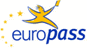 EuropassCurriculum Vitae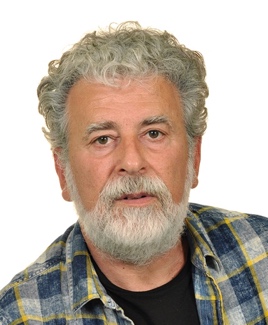 Personal informationFirst name(s) / Surname(s) Fahredin SpahijaFahredin SpahijaFahredin SpahijaFahredin SpahijaFahredin SpahijaFahredin SpahijaFahredin SpahijaFahredin SpahijaFahredin SpahijaFahredin SpahijaFahredin SpahijaFahredin SpahijaFahredin SpahijaAddressLakrishte H4 Nr.32 (banesat e Tregetise) , Prishtinë, KosovëLakrishte H4 Nr.32 (banesat e Tregetise) , Prishtinë, KosovëLakrishte H4 Nr.32 (banesat e Tregetise) , Prishtinë, KosovëLakrishte H4 Nr.32 (banesat e Tregetise) , Prishtinë, KosovëLakrishte H4 Nr.32 (banesat e Tregetise) , Prishtinë, KosovëLakrishte H4 Nr.32 (banesat e Tregetise) , Prishtinë, KosovëLakrishte H4 Nr.32 (banesat e Tregetise) , Prishtinë, KosovëLakrishte H4 Nr.32 (banesat e Tregetise) , Prishtinë, KosovëLakrishte H4 Nr.32 (banesat e Tregetise) , Prishtinë, KosovëLakrishte H4 Nr.32 (banesat e Tregetise) , Prishtinë, KosovëLakrishte H4 Nr.32 (banesat e Tregetise) , Prishtinë, KosovëLakrishte H4 Nr.32 (banesat e Tregetise) , Prishtinë, KosovëLakrishte H4 Nr.32 (banesat e Tregetise) , Prishtinë, KosovëMobile+383 45 435 534+383 45 435 534+383 45 435 534+383 45 435 534+383 45 435 534+383 45 435 534E-mail(s)fahredin.spahija@aab-edu.netfahredin.spahija@aab-edu.netfahredin.spahija@aab-edu.netfahredin.spahija@aab-edu.netfahredin.spahija@aab-edu.netfahredin.spahija@aab-edu.netfahredin.spahija@aab-edu.netfahredin.spahija@aab-edu.netfahredin.spahija@aab-edu.netfahredin.spahija@aab-edu.netfahredin.spahija@aab-edu.netfahredin.spahija@aab-edu.netfahredin.spahija@aab-edu.netNationalityAlbanian Albanian Albanian Albanian Albanian Albanian Albanian Albanian Albanian Albanian Albanian Albanian Albanian Date of birth04.04.196004.04.196004.04.196004.04.196004.04.196004.04.196004.04.196004.04.196004.04.196004.04.196004.04.196004.04.196004.04.1960GenderMale Male Male Male Male Male Male Male Male Male Male Male Male Work experienceDates10/2006 → present10/2006 → present10/2006 → present10/2006 → present10/2006 → present10/2006 → present10/2006 → present10/2006 → present10/2006 → present10/2006 → present10/2006 → present10/2006 → present10/2006 → presentOccupation or position heldLecturerLecturerLecturerLecturerLecturerLecturerLecturerLecturerLecturerLecturerLecturerLecturerLecturerName and address of employerAAB College, Pristina, Kosovo AAB College, Pristina, Kosovo AAB College, Pristina, Kosovo AAB College, Pristina, Kosovo AAB College, Pristina, Kosovo AAB College, Pristina, Kosovo AAB College, Pristina, Kosovo AAB College, Pristina, Kosovo AAB College, Pristina, Kosovo AAB College, Pristina, Kosovo AAB College, Pristina, Kosovo AAB College, Pristina, Kosovo AAB College, Pristina, Kosovo Type of business or sector                                                Dates                                 Occupation or position heldName and address of employerType of business or sector                                                Dates              Occupation or position heldName and address of employerType of business or sectorEducation06/2020 → presentChairman of the Board of Directors‘SHOTA’ national ensemble of folk songs and dances, PrishtinaCultural Institution          07/2009 – 07/2011DirectorNational Gallery of Kosova, Str. Agim Ramadani 11, PrishtinaCultural InstitutionEducation06/2020 → presentChairman of the Board of Directors‘SHOTA’ national ensemble of folk songs and dances, PrishtinaCultural Institution          07/2009 – 07/2011DirectorNational Gallery of Kosova, Str. Agim Ramadani 11, PrishtinaCultural InstitutionEducation06/2020 → presentChairman of the Board of Directors‘SHOTA’ national ensemble of folk songs and dances, PrishtinaCultural Institution          07/2009 – 07/2011DirectorNational Gallery of Kosova, Str. Agim Ramadani 11, PrishtinaCultural InstitutionEducation06/2020 → presentChairman of the Board of Directors‘SHOTA’ national ensemble of folk songs and dances, PrishtinaCultural Institution          07/2009 – 07/2011DirectorNational Gallery of Kosova, Str. Agim Ramadani 11, PrishtinaCultural InstitutionEducation06/2020 → presentChairman of the Board of Directors‘SHOTA’ national ensemble of folk songs and dances, PrishtinaCultural Institution          07/2009 – 07/2011DirectorNational Gallery of Kosova, Str. Agim Ramadani 11, PrishtinaCultural InstitutionEducation06/2020 → presentChairman of the Board of Directors‘SHOTA’ national ensemble of folk songs and dances, PrishtinaCultural Institution          07/2009 – 07/2011DirectorNational Gallery of Kosova, Str. Agim Ramadani 11, PrishtinaCultural InstitutionEducation06/2020 → presentChairman of the Board of Directors‘SHOTA’ national ensemble of folk songs and dances, PrishtinaCultural Institution          07/2009 – 07/2011DirectorNational Gallery of Kosova, Str. Agim Ramadani 11, PrishtinaCultural InstitutionEducation06/2020 → presentChairman of the Board of Directors‘SHOTA’ national ensemble of folk songs and dances, PrishtinaCultural Institution          07/2009 – 07/2011DirectorNational Gallery of Kosova, Str. Agim Ramadani 11, PrishtinaCultural InstitutionEducation06/2020 → presentChairman of the Board of Directors‘SHOTA’ national ensemble of folk songs and dances, PrishtinaCultural Institution          07/2009 – 07/2011DirectorNational Gallery of Kosova, Str. Agim Ramadani 11, PrishtinaCultural InstitutionEducation06/2020 → presentChairman of the Board of Directors‘SHOTA’ national ensemble of folk songs and dances, PrishtinaCultural Institution          07/2009 – 07/2011DirectorNational Gallery of Kosova, Str. Agim Ramadani 11, PrishtinaCultural InstitutionEducation06/2020 → presentChairman of the Board of Directors‘SHOTA’ national ensemble of folk songs and dances, PrishtinaCultural Institution          07/2009 – 07/2011DirectorNational Gallery of Kosova, Str. Agim Ramadani 11, PrishtinaCultural InstitutionEducation06/2020 → presentChairman of the Board of Directors‘SHOTA’ national ensemble of folk songs and dances, PrishtinaCultural Institution          07/2009 – 07/2011DirectorNational Gallery of Kosova, Str. Agim Ramadani 11, PrishtinaCultural InstitutionEducation06/2020 → presentChairman of the Board of Directors‘SHOTA’ national ensemble of folk songs and dances, PrishtinaCultural Institution          07/2009 – 07/2011DirectorNational Gallery of Kosova, Str. Agim Ramadani 11, PrishtinaCultural InstitutionDates08/2010 – 07/201108/2010 – 07/201108/2010 – 07/201108/2010 – 07/201108/2010 – 07/201108/2010 – 07/201108/2010 – 07/201108/2010 – 07/201108/2010 – 07/201108/2010 – 07/201108/2010 – 07/201108/2010 – 07/201108/2010 – 07/2011Occupation or position heldLecturer Lecturer Lecturer Lecturer Lecturer Lecturer Lecturer Lecturer Lecturer Lecturer Lecturer Lecturer Lecturer Name and address of employerType of business or sectorFaculty of Arts, University of Prishtina, PrishtinaEducationFaculty of Arts, University of Prishtina, PrishtinaEducationFaculty of Arts, University of Prishtina, PrishtinaEducationFaculty of Arts, University of Prishtina, PrishtinaEducationFaculty of Arts, University of Prishtina, PrishtinaEducationFaculty of Arts, University of Prishtina, PrishtinaEducationFaculty of Arts, University of Prishtina, PrishtinaEducationFaculty of Arts, University of Prishtina, PrishtinaEducationFaculty of Arts, University of Prishtina, PrishtinaEducationFaculty of Arts, University of Prishtina, PrishtinaEducationFaculty of Arts, University of Prishtina, PrishtinaEducationFaculty of Arts, University of Prishtina, PrishtinaEducationFaculty of Arts, University of Prishtina, PrishtinaEducation                                                   Dates                  Occupation or position held           Name and address of employer   Type of business or sector                                                    Dates                  Occupation or position held           Name and address of employer                   Type of business or sector                                                    Dates                  Occupation or position held           Name and address of employer Type of business or sector  08/2008 – 07/2009  Human resources manager
  UPS, Express Mail, Prishtina
  Internal and external transport09/2005 – 08/2008  Technical Editor  Bota Sot, Dayli News  (Zurich-Prishtina)  Media 09/1982 - 01/1990
Primary school teacher
Primary school ‘Azem Bejta’, Prekaz Primary school ‘Skenderbeu’, MitrovicaPrimary school ‘Ismajl Qemaili’, MitrovicaEducation   08/2008 – 07/2009  Human resources manager
  UPS, Express Mail, Prishtina
  Internal and external transport09/2005 – 08/2008  Technical Editor  Bota Sot, Dayli News  (Zurich-Prishtina)  Media 09/1982 - 01/1990
Primary school teacher
Primary school ‘Azem Bejta’, Prekaz Primary school ‘Skenderbeu’, MitrovicaPrimary school ‘Ismajl Qemaili’, MitrovicaEducation   08/2008 – 07/2009  Human resources manager
  UPS, Express Mail, Prishtina
  Internal and external transport09/2005 – 08/2008  Technical Editor  Bota Sot, Dayli News  (Zurich-Prishtina)  Media 09/1982 - 01/1990
Primary school teacher
Primary school ‘Azem Bejta’, Prekaz Primary school ‘Skenderbeu’, MitrovicaPrimary school ‘Ismajl Qemaili’, MitrovicaEducation   08/2008 – 07/2009  Human resources manager
  UPS, Express Mail, Prishtina
  Internal and external transport09/2005 – 08/2008  Technical Editor  Bota Sot, Dayli News  (Zurich-Prishtina)  Media 09/1982 - 01/1990
Primary school teacher
Primary school ‘Azem Bejta’, Prekaz Primary school ‘Skenderbeu’, MitrovicaPrimary school ‘Ismajl Qemaili’, MitrovicaEducation   08/2008 – 07/2009  Human resources manager
  UPS, Express Mail, Prishtina
  Internal and external transport09/2005 – 08/2008  Technical Editor  Bota Sot, Dayli News  (Zurich-Prishtina)  Media 09/1982 - 01/1990
Primary school teacher
Primary school ‘Azem Bejta’, Prekaz Primary school ‘Skenderbeu’, MitrovicaPrimary school ‘Ismajl Qemaili’, MitrovicaEducation   08/2008 – 07/2009  Human resources manager
  UPS, Express Mail, Prishtina
  Internal and external transport09/2005 – 08/2008  Technical Editor  Bota Sot, Dayli News  (Zurich-Prishtina)  Media 09/1982 - 01/1990
Primary school teacher
Primary school ‘Azem Bejta’, Prekaz Primary school ‘Skenderbeu’, MitrovicaPrimary school ‘Ismajl Qemaili’, MitrovicaEducation   08/2008 – 07/2009  Human resources manager
  UPS, Express Mail, Prishtina
  Internal and external transport09/2005 – 08/2008  Technical Editor  Bota Sot, Dayli News  (Zurich-Prishtina)  Media 09/1982 - 01/1990
Primary school teacher
Primary school ‘Azem Bejta’, Prekaz Primary school ‘Skenderbeu’, MitrovicaPrimary school ‘Ismajl Qemaili’, MitrovicaEducation   08/2008 – 07/2009  Human resources manager
  UPS, Express Mail, Prishtina
  Internal and external transport09/2005 – 08/2008  Technical Editor  Bota Sot, Dayli News  (Zurich-Prishtina)  Media 09/1982 - 01/1990
Primary school teacher
Primary school ‘Azem Bejta’, Prekaz Primary school ‘Skenderbeu’, MitrovicaPrimary school ‘Ismajl Qemaili’, MitrovicaEducation   08/2008 – 07/2009  Human resources manager
  UPS, Express Mail, Prishtina
  Internal and external transport09/2005 – 08/2008  Technical Editor  Bota Sot, Dayli News  (Zurich-Prishtina)  Media 09/1982 - 01/1990
Primary school teacher
Primary school ‘Azem Bejta’, Prekaz Primary school ‘Skenderbeu’, MitrovicaPrimary school ‘Ismajl Qemaili’, MitrovicaEducation   08/2008 – 07/2009  Human resources manager
  UPS, Express Mail, Prishtina
  Internal and external transport09/2005 – 08/2008  Technical Editor  Bota Sot, Dayli News  (Zurich-Prishtina)  Media 09/1982 - 01/1990
Primary school teacher
Primary school ‘Azem Bejta’, Prekaz Primary school ‘Skenderbeu’, MitrovicaPrimary school ‘Ismajl Qemaili’, MitrovicaEducation   08/2008 – 07/2009  Human resources manager
  UPS, Express Mail, Prishtina
  Internal and external transport09/2005 – 08/2008  Technical Editor  Bota Sot, Dayli News  (Zurich-Prishtina)  Media 09/1982 - 01/1990
Primary school teacher
Primary school ‘Azem Bejta’, Prekaz Primary school ‘Skenderbeu’, MitrovicaPrimary school ‘Ismajl Qemaili’, MitrovicaEducation   08/2008 – 07/2009  Human resources manager
  UPS, Express Mail, Prishtina
  Internal and external transport09/2005 – 08/2008  Technical Editor  Bota Sot, Dayli News  (Zurich-Prishtina)  Media 09/1982 - 01/1990
Primary school teacher
Primary school ‘Azem Bejta’, Prekaz Primary school ‘Skenderbeu’, MitrovicaPrimary school ‘Ismajl Qemaili’, MitrovicaEducation   08/2008 – 07/2009  Human resources manager
  UPS, Express Mail, Prishtina
  Internal and external transport09/2005 – 08/2008  Technical Editor  Bota Sot, Dayli News  (Zurich-Prishtina)  Media 09/1982 - 01/1990
Primary school teacher
Primary school ‘Azem Bejta’, Prekaz Primary school ‘Skenderbeu’, MitrovicaPrimary school ‘Ismajl Qemaili’, MitrovicaEducation Education and trainingDates10/2005 - 06/2007  10/2005 - 06/2007  10/2005 - 06/2007  10/2005 - 06/2007  10/2005 - 06/2007  10/2005 - 06/2007  10/2005 - 06/2007  10/2005 - 06/2007  10/2005 - 06/2007  10/2005 - 06/2007  10/2005 - 06/2007  10/2005 - 06/2007  10/2005 - 06/2007  Title of qualification awardedMaster of Arts (Graphic Design), Thesis: Thrilogy of Ismail KadareMaster of Arts (Graphic Design), Thesis: Thrilogy of Ismail KadareMaster of Arts (Graphic Design), Thesis: Thrilogy of Ismail KadareMaster of Arts (Graphic Design), Thesis: Thrilogy of Ismail KadareMaster of Arts (Graphic Design), Thesis: Thrilogy of Ismail KadareMaster of Arts (Graphic Design), Thesis: Thrilogy of Ismail KadareMaster of Arts (Graphic Design), Thesis: Thrilogy of Ismail KadareMaster of Arts (Graphic Design), Thesis: Thrilogy of Ismail KadareMaster of Arts (Graphic Design), Thesis: Thrilogy of Ismail KadareMaster of Arts (Graphic Design), Thesis: Thrilogy of Ismail KadareMaster of Arts (Graphic Design), Thesis: Thrilogy of Ismail KadareMaster of Arts (Graphic Design), Thesis: Thrilogy of Ismail KadareMaster of Arts (Graphic Design), Thesis: Thrilogy of Ismail KadareName and type of organisation providing education and trainingFaculty of Arts, University of Prishtina, PrishtinaFaculty of Arts, University of Prishtina, PrishtinaFaculty of Arts, University of Prishtina, PrishtinaFaculty of Arts, University of Prishtina, PrishtinaFaculty of Arts, University of Prishtina, PrishtinaFaculty of Arts, University of Prishtina, PrishtinaFaculty of Arts, University of Prishtina, PrishtinaFaculty of Arts, University of Prishtina, PrishtinaFaculty of Arts, University of Prishtina, PrishtinaFaculty of Arts, University of Prishtina, PrishtinaFaculty of Arts, University of Prishtina, PrishtinaFaculty of Arts, University of Prishtina, PrishtinaFaculty of Arts, University of Prishtina, PrishtinaDates10/1979 - 06/198610/1979 - 06/198610/1979 - 06/198610/1979 - 06/198610/1979 - 06/198610/1979 - 06/198610/1979 - 06/198610/1979 - 06/198610/1979 - 06/198610/1979 - 06/198610/1979 - 06/198610/1979 - 06/198610/1979 - 06/1986Title of qualification awardedTeacher of ArtsTeacher of ArtsTeacher of ArtsTeacher of ArtsTeacher of ArtsTeacher of ArtsTeacher of ArtsTeacher of ArtsTeacher of ArtsTeacher of ArtsTeacher of ArtsTeacher of ArtsTeacher of ArtsName and type of organisation providing education and trainingFaculty of Arts, University of Prishtina, PrishtinaFaculty of Arts, University of Prishtina, PrishtinaFaculty of Arts, University of Prishtina, PrishtinaFaculty of Arts, University of Prishtina, PrishtinaFaculty of Arts, University of Prishtina, PrishtinaFaculty of Arts, University of Prishtina, PrishtinaFaculty of Arts, University of Prishtina, PrishtinaFaculty of Arts, University of Prishtina, PrishtinaFaculty of Arts, University of Prishtina, PrishtinaFaculty of Arts, University of Prishtina, PrishtinaFaculty of Arts, University of Prishtina, PrishtinaFaculty of Arts, University of Prishtina, PrishtinaFaculty of Arts, University of Prishtina, PrishtinaPersonal skills and competencesMother tongue(s)AlbanianAlbanianAlbanianAlbanianAlbanianAlbanianAlbanianAlbanianAlbanianAlbanianAlbanianAlbanianAlbanianOther language(s)elf-assessmentUnderstandingUnderstandingUnderstandingUnderstandingSpeakingSpeakingSpeakingSpeakingW r i t i n gW r i t i n gEuropean level (*)ListeningListeningReadingReadingSpoken interactionSpoken interactionSpoken productionSpoken productionEnglishB1 Proficient user B1 Proficient user B1 Proficient user B1 Proficient user B1 Proficient user GermanB1 Proficient userB1 Proficient user B1 Proficient userB1 Proficient userB1 Proficient userSerbianC1 Independent user C1 Independent userC1 Independent user C1 Independent user C2 Independent user C2 C2 C1 C2 C2 C2 C2 C2 C2 C2 (*) Common European Framework of Reference (CEF) level (*) Common European Framework of Reference (CEF) level (*) Common European Framework of Reference (CEF) level (*) Common European Framework of Reference (CEF) level (*) Common European Framework of Reference (CEF) level (*) Common European Framework of Reference (CEF) level (*) Common European Framework of Reference (CEF) level (*) Common European Framework of Reference (CEF) level (*) Common European Framework of Reference (CEF) level (*) Common European Framework of Reference (CEF) level (*) Common European Framework of Reference (CEF) level (*) Common European Framework of Reference (CEF) level (*) Common European Framework of Reference (CEF) level Publications 
11 qershor 2021- Ekspozita personale MENDO PER MUA, ne Galerine “ODA”, Shkoder, Shqiperi.https://klankosova.tv/fahredin-spahija-me-ekspoziten-mendo-per-mua-ne-shkoder-nga-11-qershori1/10-31 tetor 2021- Ekspozita “ETNOS”, Tirane dhe Pogradec – Shqiperi.https://observerkult.com/te-premten-ne-tirane-ditet-e-fotografise-me-temen-etno-2021/https://www.oranews.tv/vendi/feste-vere-dhe-fotografi-celet-ekspozita-etnos-ne-pogradec-i101498527 tetor 2020- Ekspozita “Ditet e Fotografise”, Pogradec – Shqiperi.https://www.kultplus.com/arti-pamor/pogradeci-ben-bashke-artiste-nga-shqiperia-dhe-trojet-shqipfolese/22 mars 2018- Ekspozita personale PERTEJ, ne Galerine “Monet”, Prishtine.https://www.koha.net/kulture/82439/ne-monet-u-hap-ekspozita-personale-e-fotografit-fahredin-spahija/28 tetor 2016- Ekspozita “Ditet e Fotografise”, Pogradec – Shqiperi.https://zeri.info/kultura/114277/21-fotografe-ne-pogradec/21 qershor 2017- Ekspozita “Ditet e Fotografise”, Pogradec – Shqiperi.https://sot.com.al/kultura/ekspozita-ditët-e-fotografisë-bën-bashkë-fotografët-në-pogradec15 tetor 2016- Ekspozita personale ne Biblioteken e Qytetit, Asti – Itali.https://zeri.info/kultura/114277/21-fotografe-ne-pogradec/10 shtator 2016- Ekspozita personale 2 X 15 ne galerine ARKA, Shkoder.https://zeri.info/kultura/106507/spahija-dhe-shpuza-me-2-x-15-ne-shkoder/16 qershor 2016- Ekspozita personale RUGOVA, ne Biblioteken Kombetare te Shqiperise, Tirane.http://shekulli.com.al/ibrahim-rugova-ne-syte-e-fotografit-fahredin-spahija/21 janar 2016- Ekspozita personale RUGOVA, ne Biblioteken Kombetare te Kosoves, Prishtine.https://telegrafi.com/fahredin-spahija-me-ekspozite-per-ibrahim-rugoven-foto/12 dhjetor 2012- Ekspozita personale (UN)CENSORED ne FAP (Galeria e Fakultetit te Arteve), Tirane.https://m.facebook.com/337413132958265/photos/a.351430498223195/503322193034024/?type=36 shtator 2012- Ekspozita personale SPIRIT ne Galerine Kombetare te Maqedonise, Shkup.- Botimi I katalogut te ekspozites SPIRIT (ISBN 978-9989-196-99-7)- Botimi I recensionit per ekspoziten SPIRIT nga kuratorja Ana Frangovska.http://www.dnevnik.com.mk/default.asp?ItemID=AE094193171F2A4F9B0795C027089392http://lajme24ore.info/2012/09/05/page/3/http://www.utrinski.com.mk/default.asp?ItemID=79C44C404B15224BAD295CF244C27CF0http://cooltura.mk/?p=13580http://www.time.mk/read/329d14f8e0/6f8d0dab87/index.html5 Dhjetor 2011-Pjesemarrja ne ekspoziten e Konkursit te Fotografise Artistike “Fokus 2011” ne Fier (Shqiperi)http://www.koha.net/index.php?page=1,5,7420114 prill 2011- Ekspozita personale “Impresione” ne Biblioteken Kombetare te Kosoves.- Botimi i katalogut “Impresione”, prill 2011 (ISBN  978-9951-587-16-70)- Botim i recensionit per ekspoziten “Impresione” te autorit dr. Nysret Krasniqi ne  librin “Java e  bibliotekes ne Kosove 12-16 prill 2011” (ISBN  978-9951-13-044-8)http://lajme.shqiperia.com/lajme/artikull/iden/1047021782/titulli/Impresionet-fotografike-te-Spahisehttp://www.botasot.info/kultura/114319/HjTe03a/http://www.kosova.com/artikulli/7106927 mars 2011Ekspozite personale ne qytetin arberesh San Demetreo (Shen Miter Korona), Kalabria (Itali)http://zhurnal.mk/content/?id=2011328155934http://www.newstv-ks.tv/index.php?option=com_content&view=article&id=1307:fotografite-nga-kosova-ekspozohen-ne-kalabri&catid=50:kulture&Itemid=3916 dhjetor 2010- Ekspozite personale bashke me fotografin Burim Myftiu ne Galerine e Ministrise se Kultures ne Prishtine.- Botim i katalogut (ISBN 973-9951-587-10-5)- Recension i botuar per kete ekspozite nga Remzi Limani me titull “Portretet polisemike te artistit, Fahredin Spahija”http://www.kosovoguide.com/?cid=1,167,989http://www.zeri.info/artikulli/4/22/15282/subtiliteti-i-portreteve-artistike/http://www.zemrashqiptare.net/news/id-19093/Remzi_Limani:_Portretet_polisemike_t%C3%AB_artitstit,_Fahredin_Spahija.htmlhttp://www.botasot.info/kultura/95633/rrEyN96/10 dhjetor 2010- Anetar jurie per perzgjedhjen e fotografive ne Konkursin nderkombetar te Fotografise Artistike ‘FOKUS 2010” ne Fier (Shqiperi).- Anetar jurie per dhenjen e tri shperblimeve te para ne Ekspoziten e Konkursit Nderkombetar te Fotografise Artistike “Fokus 2010” ne Fier (Shqiperi).- Autor i parathenjes se katalogut te ekspozites se Konkursit Nderkombetar te Fotografise Artistike “Fokus 210” ne Fier (Shqiperi). Kjo parathenje eshte botuar edhe ne revisten per culture dhe art “KULT”,  8 dhjetor 2010-nr.368, qe botohet ne Tirane (Shqiperi).http://index.fieri.com/art_kulture/art_information/3942-konkursi-i-fotografise-fokus-publikon-68-konkuruesit-per-sezonin-2010.htmlhttp://www.gazeta-shqip.com/kulture/6db63069b92ce22cb212d4b675cf183a.html23 gusht 2010- Pjesemarrja ne Kolonine Artistike Nderkombetare “Galiqnik 2010” (Maqedoni)- Ekspozita me veprat artistike te pjesemarresve te kolonise “Galichnik 2009-2011” ne Galerine Nacionale te Maqedonise ne Shkup, maj 2012- Botimi i katalogut “Art Colony Galichnik 2009-2011”http://www.time.mk/read/cecaae3f38/ed58081247/index.htmlhttp://pavlinachakarova.com/blog/?m=20120511 qershor 2021- Ekspozita personale MENDO PER MUA, ne Galerine “ODA”, Shkoder, Shqiperi.https://klankosova.tv/fahredin-spahija-me-ekspoziten-mendo-per-mua-ne-shkoder-nga-11-qershori1/10-31 tetor 2021- Ekspozita “ETNOS”, Tirane dhe Pogradec – Shqiperi.https://observerkult.com/te-premten-ne-tirane-ditet-e-fotografise-me-temen-etno-2021/https://www.oranews.tv/vendi/feste-vere-dhe-fotografi-celet-ekspozita-etnos-ne-pogradec-i101498527 tetor 2020- Ekspozita “Ditet e Fotografise”, Pogradec – Shqiperi.https://www.kultplus.com/arti-pamor/pogradeci-ben-bashke-artiste-nga-shqiperia-dhe-trojet-shqipfolese/22 mars 2018- Ekspozita personale PERTEJ, ne Galerine “Monet”, Prishtine.https://www.koha.net/kulture/82439/ne-monet-u-hap-ekspozita-personale-e-fotografit-fahredin-spahija/28 tetor 2016- Ekspozita “Ditet e Fotografise”, Pogradec – Shqiperi.https://zeri.info/kultura/114277/21-fotografe-ne-pogradec/21 qershor 2017- Ekspozita “Ditet e Fotografise”, Pogradec – Shqiperi.https://sot.com.al/kultura/ekspozita-ditët-e-fotografisë-bën-bashkë-fotografët-në-pogradec15 tetor 2016- Ekspozita personale ne Biblioteken e Qytetit, Asti – Itali.https://zeri.info/kultura/114277/21-fotografe-ne-pogradec/10 shtator 2016- Ekspozita personale 2 X 15 ne galerine ARKA, Shkoder.https://zeri.info/kultura/106507/spahija-dhe-shpuza-me-2-x-15-ne-shkoder/16 qershor 2016- Ekspozita personale RUGOVA, ne Biblioteken Kombetare te Shqiperise, Tirane.http://shekulli.com.al/ibrahim-rugova-ne-syte-e-fotografit-fahredin-spahija/21 janar 2016- Ekspozita personale RUGOVA, ne Biblioteken Kombetare te Kosoves, Prishtine.https://telegrafi.com/fahredin-spahija-me-ekspozite-per-ibrahim-rugoven-foto/12 dhjetor 2012- Ekspozita personale (UN)CENSORED ne FAP (Galeria e Fakultetit te Arteve), Tirane.https://m.facebook.com/337413132958265/photos/a.351430498223195/503322193034024/?type=36 shtator 2012- Ekspozita personale SPIRIT ne Galerine Kombetare te Maqedonise, Shkup.- Botimi I katalogut te ekspozites SPIRIT (ISBN 978-9989-196-99-7)- Botimi I recensionit per ekspoziten SPIRIT nga kuratorja Ana Frangovska.http://www.dnevnik.com.mk/default.asp?ItemID=AE094193171F2A4F9B0795C027089392http://lajme24ore.info/2012/09/05/page/3/http://www.utrinski.com.mk/default.asp?ItemID=79C44C404B15224BAD295CF244C27CF0http://cooltura.mk/?p=13580http://www.time.mk/read/329d14f8e0/6f8d0dab87/index.html5 Dhjetor 2011-Pjesemarrja ne ekspoziten e Konkursit te Fotografise Artistike “Fokus 2011” ne Fier (Shqiperi)http://www.koha.net/index.php?page=1,5,7420114 prill 2011- Ekspozita personale “Impresione” ne Biblioteken Kombetare te Kosoves.- Botimi i katalogut “Impresione”, prill 2011 (ISBN  978-9951-587-16-70)- Botim i recensionit per ekspoziten “Impresione” te autorit dr. Nysret Krasniqi ne  librin “Java e  bibliotekes ne Kosove 12-16 prill 2011” (ISBN  978-9951-13-044-8)http://lajme.shqiperia.com/lajme/artikull/iden/1047021782/titulli/Impresionet-fotografike-te-Spahisehttp://www.botasot.info/kultura/114319/HjTe03a/http://www.kosova.com/artikulli/7106927 mars 2011Ekspozite personale ne qytetin arberesh San Demetreo (Shen Miter Korona), Kalabria (Itali)http://zhurnal.mk/content/?id=2011328155934http://www.newstv-ks.tv/index.php?option=com_content&view=article&id=1307:fotografite-nga-kosova-ekspozohen-ne-kalabri&catid=50:kulture&Itemid=3916 dhjetor 2010- Ekspozite personale bashke me fotografin Burim Myftiu ne Galerine e Ministrise se Kultures ne Prishtine.- Botim i katalogut (ISBN 973-9951-587-10-5)- Recension i botuar per kete ekspozite nga Remzi Limani me titull “Portretet polisemike te artistit, Fahredin Spahija”http://www.kosovoguide.com/?cid=1,167,989http://www.zeri.info/artikulli/4/22/15282/subtiliteti-i-portreteve-artistike/http://www.zemrashqiptare.net/news/id-19093/Remzi_Limani:_Portretet_polisemike_t%C3%AB_artitstit,_Fahredin_Spahija.htmlhttp://www.botasot.info/kultura/95633/rrEyN96/10 dhjetor 2010- Anetar jurie per perzgjedhjen e fotografive ne Konkursin nderkombetar te Fotografise Artistike ‘FOKUS 2010” ne Fier (Shqiperi).- Anetar jurie per dhenjen e tri shperblimeve te para ne Ekspoziten e Konkursit Nderkombetar te Fotografise Artistike “Fokus 2010” ne Fier (Shqiperi).- Autor i parathenjes se katalogut te ekspozites se Konkursit Nderkombetar te Fotografise Artistike “Fokus 210” ne Fier (Shqiperi). Kjo parathenje eshte botuar edhe ne revisten per culture dhe art “KULT”,  8 dhjetor 2010-nr.368, qe botohet ne Tirane (Shqiperi).http://index.fieri.com/art_kulture/art_information/3942-konkursi-i-fotografise-fokus-publikon-68-konkuruesit-per-sezonin-2010.htmlhttp://www.gazeta-shqip.com/kulture/6db63069b92ce22cb212d4b675cf183a.html23 gusht 2010- Pjesemarrja ne Kolonine Artistike Nderkombetare “Galiqnik 2010” (Maqedoni)- Ekspozita me veprat artistike te pjesemarresve te kolonise “Galichnik 2009-2011” ne Galerine Nacionale te Maqedonise ne Shkup, maj 2012- Botimi i katalogut “Art Colony Galichnik 2009-2011”http://www.time.mk/read/cecaae3f38/ed58081247/index.htmlhttp://pavlinachakarova.com/blog/?m=20120511 qershor 2021- Ekspozita personale MENDO PER MUA, ne Galerine “ODA”, Shkoder, Shqiperi.https://klankosova.tv/fahredin-spahija-me-ekspoziten-mendo-per-mua-ne-shkoder-nga-11-qershori1/10-31 tetor 2021- Ekspozita “ETNOS”, Tirane dhe Pogradec – Shqiperi.https://observerkult.com/te-premten-ne-tirane-ditet-e-fotografise-me-temen-etno-2021/https://www.oranews.tv/vendi/feste-vere-dhe-fotografi-celet-ekspozita-etnos-ne-pogradec-i101498527 tetor 2020- Ekspozita “Ditet e Fotografise”, Pogradec – Shqiperi.https://www.kultplus.com/arti-pamor/pogradeci-ben-bashke-artiste-nga-shqiperia-dhe-trojet-shqipfolese/22 mars 2018- Ekspozita personale PERTEJ, ne Galerine “Monet”, Prishtine.https://www.koha.net/kulture/82439/ne-monet-u-hap-ekspozita-personale-e-fotografit-fahredin-spahija/28 tetor 2016- Ekspozita “Ditet e Fotografise”, Pogradec – Shqiperi.https://zeri.info/kultura/114277/21-fotografe-ne-pogradec/21 qershor 2017- Ekspozita “Ditet e Fotografise”, Pogradec – Shqiperi.https://sot.com.al/kultura/ekspozita-ditët-e-fotografisë-bën-bashkë-fotografët-në-pogradec15 tetor 2016- Ekspozita personale ne Biblioteken e Qytetit, Asti – Itali.https://zeri.info/kultura/114277/21-fotografe-ne-pogradec/10 shtator 2016- Ekspozita personale 2 X 15 ne galerine ARKA, Shkoder.https://zeri.info/kultura/106507/spahija-dhe-shpuza-me-2-x-15-ne-shkoder/16 qershor 2016- Ekspozita personale RUGOVA, ne Biblioteken Kombetare te Shqiperise, Tirane.http://shekulli.com.al/ibrahim-rugova-ne-syte-e-fotografit-fahredin-spahija/21 janar 2016- Ekspozita personale RUGOVA, ne Biblioteken Kombetare te Kosoves, Prishtine.https://telegrafi.com/fahredin-spahija-me-ekspozite-per-ibrahim-rugoven-foto/12 dhjetor 2012- Ekspozita personale (UN)CENSORED ne FAP (Galeria e Fakultetit te Arteve), Tirane.https://m.facebook.com/337413132958265/photos/a.351430498223195/503322193034024/?type=36 shtator 2012- Ekspozita personale SPIRIT ne Galerine Kombetare te Maqedonise, Shkup.- Botimi I katalogut te ekspozites SPIRIT (ISBN 978-9989-196-99-7)- Botimi I recensionit per ekspoziten SPIRIT nga kuratorja Ana Frangovska.http://www.dnevnik.com.mk/default.asp?ItemID=AE094193171F2A4F9B0795C027089392http://lajme24ore.info/2012/09/05/page/3/http://www.utrinski.com.mk/default.asp?ItemID=79C44C404B15224BAD295CF244C27CF0http://cooltura.mk/?p=13580http://www.time.mk/read/329d14f8e0/6f8d0dab87/index.html5 Dhjetor 2011-Pjesemarrja ne ekspoziten e Konkursit te Fotografise Artistike “Fokus 2011” ne Fier (Shqiperi)http://www.koha.net/index.php?page=1,5,7420114 prill 2011- Ekspozita personale “Impresione” ne Biblioteken Kombetare te Kosoves.- Botimi i katalogut “Impresione”, prill 2011 (ISBN  978-9951-587-16-70)- Botim i recensionit per ekspoziten “Impresione” te autorit dr. Nysret Krasniqi ne  librin “Java e  bibliotekes ne Kosove 12-16 prill 2011” (ISBN  978-9951-13-044-8)http://lajme.shqiperia.com/lajme/artikull/iden/1047021782/titulli/Impresionet-fotografike-te-Spahisehttp://www.botasot.info/kultura/114319/HjTe03a/http://www.kosova.com/artikulli/7106927 mars 2011Ekspozite personale ne qytetin arberesh San Demetreo (Shen Miter Korona), Kalabria (Itali)http://zhurnal.mk/content/?id=2011328155934http://www.newstv-ks.tv/index.php?option=com_content&view=article&id=1307:fotografite-nga-kosova-ekspozohen-ne-kalabri&catid=50:kulture&Itemid=3916 dhjetor 2010- Ekspozite personale bashke me fotografin Burim Myftiu ne Galerine e Ministrise se Kultures ne Prishtine.- Botim i katalogut (ISBN 973-9951-587-10-5)- Recension i botuar per kete ekspozite nga Remzi Limani me titull “Portretet polisemike te artistit, Fahredin Spahija”http://www.kosovoguide.com/?cid=1,167,989http://www.zeri.info/artikulli/4/22/15282/subtiliteti-i-portreteve-artistike/http://www.zemrashqiptare.net/news/id-19093/Remzi_Limani:_Portretet_polisemike_t%C3%AB_artitstit,_Fahredin_Spahija.htmlhttp://www.botasot.info/kultura/95633/rrEyN96/10 dhjetor 2010- Anetar jurie per perzgjedhjen e fotografive ne Konkursin nderkombetar te Fotografise Artistike ‘FOKUS 2010” ne Fier (Shqiperi).- Anetar jurie per dhenjen e tri shperblimeve te para ne Ekspoziten e Konkursit Nderkombetar te Fotografise Artistike “Fokus 2010” ne Fier (Shqiperi).- Autor i parathenjes se katalogut te ekspozites se Konkursit Nderkombetar te Fotografise Artistike “Fokus 210” ne Fier (Shqiperi). Kjo parathenje eshte botuar edhe ne revisten per culture dhe art “KULT”,  8 dhjetor 2010-nr.368, qe botohet ne Tirane (Shqiperi).http://index.fieri.com/art_kulture/art_information/3942-konkursi-i-fotografise-fokus-publikon-68-konkuruesit-per-sezonin-2010.htmlhttp://www.gazeta-shqip.com/kulture/6db63069b92ce22cb212d4b675cf183a.html23 gusht 2010- Pjesemarrja ne Kolonine Artistike Nderkombetare “Galiqnik 2010” (Maqedoni)- Ekspozita me veprat artistike te pjesemarresve te kolonise “Galichnik 2009-2011” ne Galerine Nacionale te Maqedonise ne Shkup, maj 2012- Botimi i katalogut “Art Colony Galichnik 2009-2011”http://www.time.mk/read/cecaae3f38/ed58081247/index.htmlhttp://pavlinachakarova.com/blog/?m=20120511 qershor 2021- Ekspozita personale MENDO PER MUA, ne Galerine “ODA”, Shkoder, Shqiperi.https://klankosova.tv/fahredin-spahija-me-ekspoziten-mendo-per-mua-ne-shkoder-nga-11-qershori1/10-31 tetor 2021- Ekspozita “ETNOS”, Tirane dhe Pogradec – Shqiperi.https://observerkult.com/te-premten-ne-tirane-ditet-e-fotografise-me-temen-etno-2021/https://www.oranews.tv/vendi/feste-vere-dhe-fotografi-celet-ekspozita-etnos-ne-pogradec-i101498527 tetor 2020- Ekspozita “Ditet e Fotografise”, Pogradec – Shqiperi.https://www.kultplus.com/arti-pamor/pogradeci-ben-bashke-artiste-nga-shqiperia-dhe-trojet-shqipfolese/22 mars 2018- Ekspozita personale PERTEJ, ne Galerine “Monet”, Prishtine.https://www.koha.net/kulture/82439/ne-monet-u-hap-ekspozita-personale-e-fotografit-fahredin-spahija/28 tetor 2016- Ekspozita “Ditet e Fotografise”, Pogradec – Shqiperi.https://zeri.info/kultura/114277/21-fotografe-ne-pogradec/21 qershor 2017- Ekspozita “Ditet e Fotografise”, Pogradec – Shqiperi.https://sot.com.al/kultura/ekspozita-ditët-e-fotografisë-bën-bashkë-fotografët-në-pogradec15 tetor 2016- Ekspozita personale ne Biblioteken e Qytetit, Asti – Itali.https://zeri.info/kultura/114277/21-fotografe-ne-pogradec/10 shtator 2016- Ekspozita personale 2 X 15 ne galerine ARKA, Shkoder.https://zeri.info/kultura/106507/spahija-dhe-shpuza-me-2-x-15-ne-shkoder/16 qershor 2016- Ekspozita personale RUGOVA, ne Biblioteken Kombetare te Shqiperise, Tirane.http://shekulli.com.al/ibrahim-rugova-ne-syte-e-fotografit-fahredin-spahija/21 janar 2016- Ekspozita personale RUGOVA, ne Biblioteken Kombetare te Kosoves, Prishtine.https://telegrafi.com/fahredin-spahija-me-ekspozite-per-ibrahim-rugoven-foto/12 dhjetor 2012- Ekspozita personale (UN)CENSORED ne FAP (Galeria e Fakultetit te Arteve), Tirane.https://m.facebook.com/337413132958265/photos/a.351430498223195/503322193034024/?type=36 shtator 2012- Ekspozita personale SPIRIT ne Galerine Kombetare te Maqedonise, Shkup.- Botimi I katalogut te ekspozites SPIRIT (ISBN 978-9989-196-99-7)- Botimi I recensionit per ekspoziten SPIRIT nga kuratorja Ana Frangovska.http://www.dnevnik.com.mk/default.asp?ItemID=AE094193171F2A4F9B0795C027089392http://lajme24ore.info/2012/09/05/page/3/http://www.utrinski.com.mk/default.asp?ItemID=79C44C404B15224BAD295CF244C27CF0http://cooltura.mk/?p=13580http://www.time.mk/read/329d14f8e0/6f8d0dab87/index.html5 Dhjetor 2011-Pjesemarrja ne ekspoziten e Konkursit te Fotografise Artistike “Fokus 2011” ne Fier (Shqiperi)http://www.koha.net/index.php?page=1,5,7420114 prill 2011- Ekspozita personale “Impresione” ne Biblioteken Kombetare te Kosoves.- Botimi i katalogut “Impresione”, prill 2011 (ISBN  978-9951-587-16-70)- Botim i recensionit per ekspoziten “Impresione” te autorit dr. Nysret Krasniqi ne  librin “Java e  bibliotekes ne Kosove 12-16 prill 2011” (ISBN  978-9951-13-044-8)http://lajme.shqiperia.com/lajme/artikull/iden/1047021782/titulli/Impresionet-fotografike-te-Spahisehttp://www.botasot.info/kultura/114319/HjTe03a/http://www.kosova.com/artikulli/7106927 mars 2011Ekspozite personale ne qytetin arberesh San Demetreo (Shen Miter Korona), Kalabria (Itali)http://zhurnal.mk/content/?id=2011328155934http://www.newstv-ks.tv/index.php?option=com_content&view=article&id=1307:fotografite-nga-kosova-ekspozohen-ne-kalabri&catid=50:kulture&Itemid=3916 dhjetor 2010- Ekspozite personale bashke me fotografin Burim Myftiu ne Galerine e Ministrise se Kultures ne Prishtine.- Botim i katalogut (ISBN 973-9951-587-10-5)- Recension i botuar per kete ekspozite nga Remzi Limani me titull “Portretet polisemike te artistit, Fahredin Spahija”http://www.kosovoguide.com/?cid=1,167,989http://www.zeri.info/artikulli/4/22/15282/subtiliteti-i-portreteve-artistike/http://www.zemrashqiptare.net/news/id-19093/Remzi_Limani:_Portretet_polisemike_t%C3%AB_artitstit,_Fahredin_Spahija.htmlhttp://www.botasot.info/kultura/95633/rrEyN96/10 dhjetor 2010- Anetar jurie per perzgjedhjen e fotografive ne Konkursin nderkombetar te Fotografise Artistike ‘FOKUS 2010” ne Fier (Shqiperi).- Anetar jurie per dhenjen e tri shperblimeve te para ne Ekspoziten e Konkursit Nderkombetar te Fotografise Artistike “Fokus 2010” ne Fier (Shqiperi).- Autor i parathenjes se katalogut te ekspozites se Konkursit Nderkombetar te Fotografise Artistike “Fokus 210” ne Fier (Shqiperi). Kjo parathenje eshte botuar edhe ne revisten per culture dhe art “KULT”,  8 dhjetor 2010-nr.368, qe botohet ne Tirane (Shqiperi).http://index.fieri.com/art_kulture/art_information/3942-konkursi-i-fotografise-fokus-publikon-68-konkuruesit-per-sezonin-2010.htmlhttp://www.gazeta-shqip.com/kulture/6db63069b92ce22cb212d4b675cf183a.html23 gusht 2010- Pjesemarrja ne Kolonine Artistike Nderkombetare “Galiqnik 2010” (Maqedoni)- Ekspozita me veprat artistike te pjesemarresve te kolonise “Galichnik 2009-2011” ne Galerine Nacionale te Maqedonise ne Shkup, maj 2012- Botimi i katalogut “Art Colony Galichnik 2009-2011”http://www.time.mk/read/cecaae3f38/ed58081247/index.htmlhttp://pavlinachakarova.com/blog/?m=20120511 qershor 2021- Ekspozita personale MENDO PER MUA, ne Galerine “ODA”, Shkoder, Shqiperi.https://klankosova.tv/fahredin-spahija-me-ekspoziten-mendo-per-mua-ne-shkoder-nga-11-qershori1/10-31 tetor 2021- Ekspozita “ETNOS”, Tirane dhe Pogradec – Shqiperi.https://observerkult.com/te-premten-ne-tirane-ditet-e-fotografise-me-temen-etno-2021/https://www.oranews.tv/vendi/feste-vere-dhe-fotografi-celet-ekspozita-etnos-ne-pogradec-i101498527 tetor 2020- Ekspozita “Ditet e Fotografise”, Pogradec – Shqiperi.https://www.kultplus.com/arti-pamor/pogradeci-ben-bashke-artiste-nga-shqiperia-dhe-trojet-shqipfolese/22 mars 2018- Ekspozita personale PERTEJ, ne Galerine “Monet”, Prishtine.https://www.koha.net/kulture/82439/ne-monet-u-hap-ekspozita-personale-e-fotografit-fahredin-spahija/28 tetor 2016- Ekspozita “Ditet e Fotografise”, Pogradec – Shqiperi.https://zeri.info/kultura/114277/21-fotografe-ne-pogradec/21 qershor 2017- Ekspozita “Ditet e Fotografise”, Pogradec – Shqiperi.https://sot.com.al/kultura/ekspozita-ditët-e-fotografisë-bën-bashkë-fotografët-në-pogradec15 tetor 2016- Ekspozita personale ne Biblioteken e Qytetit, Asti – Itali.https://zeri.info/kultura/114277/21-fotografe-ne-pogradec/10 shtator 2016- Ekspozita personale 2 X 15 ne galerine ARKA, Shkoder.https://zeri.info/kultura/106507/spahija-dhe-shpuza-me-2-x-15-ne-shkoder/16 qershor 2016- Ekspozita personale RUGOVA, ne Biblioteken Kombetare te Shqiperise, Tirane.http://shekulli.com.al/ibrahim-rugova-ne-syte-e-fotografit-fahredin-spahija/21 janar 2016- Ekspozita personale RUGOVA, ne Biblioteken Kombetare te Kosoves, Prishtine.https://telegrafi.com/fahredin-spahija-me-ekspozite-per-ibrahim-rugoven-foto/12 dhjetor 2012- Ekspozita personale (UN)CENSORED ne FAP (Galeria e Fakultetit te Arteve), Tirane.https://m.facebook.com/337413132958265/photos/a.351430498223195/503322193034024/?type=36 shtator 2012- Ekspozita personale SPIRIT ne Galerine Kombetare te Maqedonise, Shkup.- Botimi I katalogut te ekspozites SPIRIT (ISBN 978-9989-196-99-7)- Botimi I recensionit per ekspoziten SPIRIT nga kuratorja Ana Frangovska.http://www.dnevnik.com.mk/default.asp?ItemID=AE094193171F2A4F9B0795C027089392http://lajme24ore.info/2012/09/05/page/3/http://www.utrinski.com.mk/default.asp?ItemID=79C44C404B15224BAD295CF244C27CF0http://cooltura.mk/?p=13580http://www.time.mk/read/329d14f8e0/6f8d0dab87/index.html5 Dhjetor 2011-Pjesemarrja ne ekspoziten e Konkursit te Fotografise Artistike “Fokus 2011” ne Fier (Shqiperi)http://www.koha.net/index.php?page=1,5,7420114 prill 2011- Ekspozita personale “Impresione” ne Biblioteken Kombetare te Kosoves.- Botimi i katalogut “Impresione”, prill 2011 (ISBN  978-9951-587-16-70)- Botim i recensionit per ekspoziten “Impresione” te autorit dr. Nysret Krasniqi ne  librin “Java e  bibliotekes ne Kosove 12-16 prill 2011” (ISBN  978-9951-13-044-8)http://lajme.shqiperia.com/lajme/artikull/iden/1047021782/titulli/Impresionet-fotografike-te-Spahisehttp://www.botasot.info/kultura/114319/HjTe03a/http://www.kosova.com/artikulli/7106927 mars 2011Ekspozite personale ne qytetin arberesh San Demetreo (Shen Miter Korona), Kalabria (Itali)http://zhurnal.mk/content/?id=2011328155934http://www.newstv-ks.tv/index.php?option=com_content&view=article&id=1307:fotografite-nga-kosova-ekspozohen-ne-kalabri&catid=50:kulture&Itemid=3916 dhjetor 2010- Ekspozite personale bashke me fotografin Burim Myftiu ne Galerine e Ministrise se Kultures ne Prishtine.- Botim i katalogut (ISBN 973-9951-587-10-5)- Recension i botuar per kete ekspozite nga Remzi Limani me titull “Portretet polisemike te artistit, Fahredin Spahija”http://www.kosovoguide.com/?cid=1,167,989http://www.zeri.info/artikulli/4/22/15282/subtiliteti-i-portreteve-artistike/http://www.zemrashqiptare.net/news/id-19093/Remzi_Limani:_Portretet_polisemike_t%C3%AB_artitstit,_Fahredin_Spahija.htmlhttp://www.botasot.info/kultura/95633/rrEyN96/10 dhjetor 2010- Anetar jurie per perzgjedhjen e fotografive ne Konkursin nderkombetar te Fotografise Artistike ‘FOKUS 2010” ne Fier (Shqiperi).- Anetar jurie per dhenjen e tri shperblimeve te para ne Ekspoziten e Konkursit Nderkombetar te Fotografise Artistike “Fokus 2010” ne Fier (Shqiperi).- Autor i parathenjes se katalogut te ekspozites se Konkursit Nderkombetar te Fotografise Artistike “Fokus 210” ne Fier (Shqiperi). Kjo parathenje eshte botuar edhe ne revisten per culture dhe art “KULT”,  8 dhjetor 2010-nr.368, qe botohet ne Tirane (Shqiperi).http://index.fieri.com/art_kulture/art_information/3942-konkursi-i-fotografise-fokus-publikon-68-konkuruesit-per-sezonin-2010.htmlhttp://www.gazeta-shqip.com/kulture/6db63069b92ce22cb212d4b675cf183a.html23 gusht 2010- Pjesemarrja ne Kolonine Artistike Nderkombetare “Galiqnik 2010” (Maqedoni)- Ekspozita me veprat artistike te pjesemarresve te kolonise “Galichnik 2009-2011” ne Galerine Nacionale te Maqedonise ne Shkup, maj 2012- Botimi i katalogut “Art Colony Galichnik 2009-2011”http://www.time.mk/read/cecaae3f38/ed58081247/index.htmlhttp://pavlinachakarova.com/blog/?m=20120511 qershor 2021- Ekspozita personale MENDO PER MUA, ne Galerine “ODA”, Shkoder, Shqiperi.https://klankosova.tv/fahredin-spahija-me-ekspoziten-mendo-per-mua-ne-shkoder-nga-11-qershori1/10-31 tetor 2021- Ekspozita “ETNOS”, Tirane dhe Pogradec – Shqiperi.https://observerkult.com/te-premten-ne-tirane-ditet-e-fotografise-me-temen-etno-2021/https://www.oranews.tv/vendi/feste-vere-dhe-fotografi-celet-ekspozita-etnos-ne-pogradec-i101498527 tetor 2020- Ekspozita “Ditet e Fotografise”, Pogradec – Shqiperi.https://www.kultplus.com/arti-pamor/pogradeci-ben-bashke-artiste-nga-shqiperia-dhe-trojet-shqipfolese/22 mars 2018- Ekspozita personale PERTEJ, ne Galerine “Monet”, Prishtine.https://www.koha.net/kulture/82439/ne-monet-u-hap-ekspozita-personale-e-fotografit-fahredin-spahija/28 tetor 2016- Ekspozita “Ditet e Fotografise”, Pogradec – Shqiperi.https://zeri.info/kultura/114277/21-fotografe-ne-pogradec/21 qershor 2017- Ekspozita “Ditet e Fotografise”, Pogradec – Shqiperi.https://sot.com.al/kultura/ekspozita-ditët-e-fotografisë-bën-bashkë-fotografët-në-pogradec15 tetor 2016- Ekspozita personale ne Biblioteken e Qytetit, Asti – Itali.https://zeri.info/kultura/114277/21-fotografe-ne-pogradec/10 shtator 2016- Ekspozita personale 2 X 15 ne galerine ARKA, Shkoder.https://zeri.info/kultura/106507/spahija-dhe-shpuza-me-2-x-15-ne-shkoder/16 qershor 2016- Ekspozita personale RUGOVA, ne Biblioteken Kombetare te Shqiperise, Tirane.http://shekulli.com.al/ibrahim-rugova-ne-syte-e-fotografit-fahredin-spahija/21 janar 2016- Ekspozita personale RUGOVA, ne Biblioteken Kombetare te Kosoves, Prishtine.https://telegrafi.com/fahredin-spahija-me-ekspozite-per-ibrahim-rugoven-foto/12 dhjetor 2012- Ekspozita personale (UN)CENSORED ne FAP (Galeria e Fakultetit te Arteve), Tirane.https://m.facebook.com/337413132958265/photos/a.351430498223195/503322193034024/?type=36 shtator 2012- Ekspozita personale SPIRIT ne Galerine Kombetare te Maqedonise, Shkup.- Botimi I katalogut te ekspozites SPIRIT (ISBN 978-9989-196-99-7)- Botimi I recensionit per ekspoziten SPIRIT nga kuratorja Ana Frangovska.http://www.dnevnik.com.mk/default.asp?ItemID=AE094193171F2A4F9B0795C027089392http://lajme24ore.info/2012/09/05/page/3/http://www.utrinski.com.mk/default.asp?ItemID=79C44C404B15224BAD295CF244C27CF0http://cooltura.mk/?p=13580http://www.time.mk/read/329d14f8e0/6f8d0dab87/index.html5 Dhjetor 2011-Pjesemarrja ne ekspoziten e Konkursit te Fotografise Artistike “Fokus 2011” ne Fier (Shqiperi)http://www.koha.net/index.php?page=1,5,7420114 prill 2011- Ekspozita personale “Impresione” ne Biblioteken Kombetare te Kosoves.- Botimi i katalogut “Impresione”, prill 2011 (ISBN  978-9951-587-16-70)- Botim i recensionit per ekspoziten “Impresione” te autorit dr. Nysret Krasniqi ne  librin “Java e  bibliotekes ne Kosove 12-16 prill 2011” (ISBN  978-9951-13-044-8)http://lajme.shqiperia.com/lajme/artikull/iden/1047021782/titulli/Impresionet-fotografike-te-Spahisehttp://www.botasot.info/kultura/114319/HjTe03a/http://www.kosova.com/artikulli/7106927 mars 2011Ekspozite personale ne qytetin arberesh San Demetreo (Shen Miter Korona), Kalabria (Itali)http://zhurnal.mk/content/?id=2011328155934http://www.newstv-ks.tv/index.php?option=com_content&view=article&id=1307:fotografite-nga-kosova-ekspozohen-ne-kalabri&catid=50:kulture&Itemid=3916 dhjetor 2010- Ekspozite personale bashke me fotografin Burim Myftiu ne Galerine e Ministrise se Kultures ne Prishtine.- Botim i katalogut (ISBN 973-9951-587-10-5)- Recension i botuar per kete ekspozite nga Remzi Limani me titull “Portretet polisemike te artistit, Fahredin Spahija”http://www.kosovoguide.com/?cid=1,167,989http://www.zeri.info/artikulli/4/22/15282/subtiliteti-i-portreteve-artistike/http://www.zemrashqiptare.net/news/id-19093/Remzi_Limani:_Portretet_polisemike_t%C3%AB_artitstit,_Fahredin_Spahija.htmlhttp://www.botasot.info/kultura/95633/rrEyN96/10 dhjetor 2010- Anetar jurie per perzgjedhjen e fotografive ne Konkursin nderkombetar te Fotografise Artistike ‘FOKUS 2010” ne Fier (Shqiperi).- Anetar jurie per dhenjen e tri shperblimeve te para ne Ekspoziten e Konkursit Nderkombetar te Fotografise Artistike “Fokus 2010” ne Fier (Shqiperi).- Autor i parathenjes se katalogut te ekspozites se Konkursit Nderkombetar te Fotografise Artistike “Fokus 210” ne Fier (Shqiperi). Kjo parathenje eshte botuar edhe ne revisten per culture dhe art “KULT”,  8 dhjetor 2010-nr.368, qe botohet ne Tirane (Shqiperi).http://index.fieri.com/art_kulture/art_information/3942-konkursi-i-fotografise-fokus-publikon-68-konkuruesit-per-sezonin-2010.htmlhttp://www.gazeta-shqip.com/kulture/6db63069b92ce22cb212d4b675cf183a.html23 gusht 2010- Pjesemarrja ne Kolonine Artistike Nderkombetare “Galiqnik 2010” (Maqedoni)- Ekspozita me veprat artistike te pjesemarresve te kolonise “Galichnik 2009-2011” ne Galerine Nacionale te Maqedonise ne Shkup, maj 2012- Botimi i katalogut “Art Colony Galichnik 2009-2011”http://www.time.mk/read/cecaae3f38/ed58081247/index.htmlhttp://pavlinachakarova.com/blog/?m=20120511 qershor 2021- Ekspozita personale MENDO PER MUA, ne Galerine “ODA”, Shkoder, Shqiperi.https://klankosova.tv/fahredin-spahija-me-ekspoziten-mendo-per-mua-ne-shkoder-nga-11-qershori1/10-31 tetor 2021- Ekspozita “ETNOS”, Tirane dhe Pogradec – Shqiperi.https://observerkult.com/te-premten-ne-tirane-ditet-e-fotografise-me-temen-etno-2021/https://www.oranews.tv/vendi/feste-vere-dhe-fotografi-celet-ekspozita-etnos-ne-pogradec-i101498527 tetor 2020- Ekspozita “Ditet e Fotografise”, Pogradec – Shqiperi.https://www.kultplus.com/arti-pamor/pogradeci-ben-bashke-artiste-nga-shqiperia-dhe-trojet-shqipfolese/22 mars 2018- Ekspozita personale PERTEJ, ne Galerine “Monet”, Prishtine.https://www.koha.net/kulture/82439/ne-monet-u-hap-ekspozita-personale-e-fotografit-fahredin-spahija/28 tetor 2016- Ekspozita “Ditet e Fotografise”, Pogradec – Shqiperi.https://zeri.info/kultura/114277/21-fotografe-ne-pogradec/21 qershor 2017- Ekspozita “Ditet e Fotografise”, Pogradec – Shqiperi.https://sot.com.al/kultura/ekspozita-ditët-e-fotografisë-bën-bashkë-fotografët-në-pogradec15 tetor 2016- Ekspozita personale ne Biblioteken e Qytetit, Asti – Itali.https://zeri.info/kultura/114277/21-fotografe-ne-pogradec/10 shtator 2016- Ekspozita personale 2 X 15 ne galerine ARKA, Shkoder.https://zeri.info/kultura/106507/spahija-dhe-shpuza-me-2-x-15-ne-shkoder/16 qershor 2016- Ekspozita personale RUGOVA, ne Biblioteken Kombetare te Shqiperise, Tirane.http://shekulli.com.al/ibrahim-rugova-ne-syte-e-fotografit-fahredin-spahija/21 janar 2016- Ekspozita personale RUGOVA, ne Biblioteken Kombetare te Kosoves, Prishtine.https://telegrafi.com/fahredin-spahija-me-ekspozite-per-ibrahim-rugoven-foto/12 dhjetor 2012- Ekspozita personale (UN)CENSORED ne FAP (Galeria e Fakultetit te Arteve), Tirane.https://m.facebook.com/337413132958265/photos/a.351430498223195/503322193034024/?type=36 shtator 2012- Ekspozita personale SPIRIT ne Galerine Kombetare te Maqedonise, Shkup.- Botimi I katalogut te ekspozites SPIRIT (ISBN 978-9989-196-99-7)- Botimi I recensionit per ekspoziten SPIRIT nga kuratorja Ana Frangovska.http://www.dnevnik.com.mk/default.asp?ItemID=AE094193171F2A4F9B0795C027089392http://lajme24ore.info/2012/09/05/page/3/http://www.utrinski.com.mk/default.asp?ItemID=79C44C404B15224BAD295CF244C27CF0http://cooltura.mk/?p=13580http://www.time.mk/read/329d14f8e0/6f8d0dab87/index.html5 Dhjetor 2011-Pjesemarrja ne ekspoziten e Konkursit te Fotografise Artistike “Fokus 2011” ne Fier (Shqiperi)http://www.koha.net/index.php?page=1,5,7420114 prill 2011- Ekspozita personale “Impresione” ne Biblioteken Kombetare te Kosoves.- Botimi i katalogut “Impresione”, prill 2011 (ISBN  978-9951-587-16-70)- Botim i recensionit per ekspoziten “Impresione” te autorit dr. Nysret Krasniqi ne  librin “Java e  bibliotekes ne Kosove 12-16 prill 2011” (ISBN  978-9951-13-044-8)http://lajme.shqiperia.com/lajme/artikull/iden/1047021782/titulli/Impresionet-fotografike-te-Spahisehttp://www.botasot.info/kultura/114319/HjTe03a/http://www.kosova.com/artikulli/7106927 mars 2011Ekspozite personale ne qytetin arberesh San Demetreo (Shen Miter Korona), Kalabria (Itali)http://zhurnal.mk/content/?id=2011328155934http://www.newstv-ks.tv/index.php?option=com_content&view=article&id=1307:fotografite-nga-kosova-ekspozohen-ne-kalabri&catid=50:kulture&Itemid=3916 dhjetor 2010- Ekspozite personale bashke me fotografin Burim Myftiu ne Galerine e Ministrise se Kultures ne Prishtine.- Botim i katalogut (ISBN 973-9951-587-10-5)- Recension i botuar per kete ekspozite nga Remzi Limani me titull “Portretet polisemike te artistit, Fahredin Spahija”http://www.kosovoguide.com/?cid=1,167,989http://www.zeri.info/artikulli/4/22/15282/subtiliteti-i-portreteve-artistike/http://www.zemrashqiptare.net/news/id-19093/Remzi_Limani:_Portretet_polisemike_t%C3%AB_artitstit,_Fahredin_Spahija.htmlhttp://www.botasot.info/kultura/95633/rrEyN96/10 dhjetor 2010- Anetar jurie per perzgjedhjen e fotografive ne Konkursin nderkombetar te Fotografise Artistike ‘FOKUS 2010” ne Fier (Shqiperi).- Anetar jurie per dhenjen e tri shperblimeve te para ne Ekspoziten e Konkursit Nderkombetar te Fotografise Artistike “Fokus 2010” ne Fier (Shqiperi).- Autor i parathenjes se katalogut te ekspozites se Konkursit Nderkombetar te Fotografise Artistike “Fokus 210” ne Fier (Shqiperi). Kjo parathenje eshte botuar edhe ne revisten per culture dhe art “KULT”,  8 dhjetor 2010-nr.368, qe botohet ne Tirane (Shqiperi).http://index.fieri.com/art_kulture/art_information/3942-konkursi-i-fotografise-fokus-publikon-68-konkuruesit-per-sezonin-2010.htmlhttp://www.gazeta-shqip.com/kulture/6db63069b92ce22cb212d4b675cf183a.html23 gusht 2010- Pjesemarrja ne Kolonine Artistike Nderkombetare “Galiqnik 2010” (Maqedoni)- Ekspozita me veprat artistike te pjesemarresve te kolonise “Galichnik 2009-2011” ne Galerine Nacionale te Maqedonise ne Shkup, maj 2012- Botimi i katalogut “Art Colony Galichnik 2009-2011”http://www.time.mk/read/cecaae3f38/ed58081247/index.htmlhttp://pavlinachakarova.com/blog/?m=20120511 qershor 2021- Ekspozita personale MENDO PER MUA, ne Galerine “ODA”, Shkoder, Shqiperi.https://klankosova.tv/fahredin-spahija-me-ekspoziten-mendo-per-mua-ne-shkoder-nga-11-qershori1/10-31 tetor 2021- Ekspozita “ETNOS”, Tirane dhe Pogradec – Shqiperi.https://observerkult.com/te-premten-ne-tirane-ditet-e-fotografise-me-temen-etno-2021/https://www.oranews.tv/vendi/feste-vere-dhe-fotografi-celet-ekspozita-etnos-ne-pogradec-i101498527 tetor 2020- Ekspozita “Ditet e Fotografise”, Pogradec – Shqiperi.https://www.kultplus.com/arti-pamor/pogradeci-ben-bashke-artiste-nga-shqiperia-dhe-trojet-shqipfolese/22 mars 2018- Ekspozita personale PERTEJ, ne Galerine “Monet”, Prishtine.https://www.koha.net/kulture/82439/ne-monet-u-hap-ekspozita-personale-e-fotografit-fahredin-spahija/28 tetor 2016- Ekspozita “Ditet e Fotografise”, Pogradec – Shqiperi.https://zeri.info/kultura/114277/21-fotografe-ne-pogradec/21 qershor 2017- Ekspozita “Ditet e Fotografise”, Pogradec – Shqiperi.https://sot.com.al/kultura/ekspozita-ditët-e-fotografisë-bën-bashkë-fotografët-në-pogradec15 tetor 2016- Ekspozita personale ne Biblioteken e Qytetit, Asti – Itali.https://zeri.info/kultura/114277/21-fotografe-ne-pogradec/10 shtator 2016- Ekspozita personale 2 X 15 ne galerine ARKA, Shkoder.https://zeri.info/kultura/106507/spahija-dhe-shpuza-me-2-x-15-ne-shkoder/16 qershor 2016- Ekspozita personale RUGOVA, ne Biblioteken Kombetare te Shqiperise, Tirane.http://shekulli.com.al/ibrahim-rugova-ne-syte-e-fotografit-fahredin-spahija/21 janar 2016- Ekspozita personale RUGOVA, ne Biblioteken Kombetare te Kosoves, Prishtine.https://telegrafi.com/fahredin-spahija-me-ekspozite-per-ibrahim-rugoven-foto/12 dhjetor 2012- Ekspozita personale (UN)CENSORED ne FAP (Galeria e Fakultetit te Arteve), Tirane.https://m.facebook.com/337413132958265/photos/a.351430498223195/503322193034024/?type=36 shtator 2012- Ekspozita personale SPIRIT ne Galerine Kombetare te Maqedonise, Shkup.- Botimi I katalogut te ekspozites SPIRIT (ISBN 978-9989-196-99-7)- Botimi I recensionit per ekspoziten SPIRIT nga kuratorja Ana Frangovska.http://www.dnevnik.com.mk/default.asp?ItemID=AE094193171F2A4F9B0795C027089392http://lajme24ore.info/2012/09/05/page/3/http://www.utrinski.com.mk/default.asp?ItemID=79C44C404B15224BAD295CF244C27CF0http://cooltura.mk/?p=13580http://www.time.mk/read/329d14f8e0/6f8d0dab87/index.html5 Dhjetor 2011-Pjesemarrja ne ekspoziten e Konkursit te Fotografise Artistike “Fokus 2011” ne Fier (Shqiperi)http://www.koha.net/index.php?page=1,5,7420114 prill 2011- Ekspozita personale “Impresione” ne Biblioteken Kombetare te Kosoves.- Botimi i katalogut “Impresione”, prill 2011 (ISBN  978-9951-587-16-70)- Botim i recensionit per ekspoziten “Impresione” te autorit dr. Nysret Krasniqi ne  librin “Java e  bibliotekes ne Kosove 12-16 prill 2011” (ISBN  978-9951-13-044-8)http://lajme.shqiperia.com/lajme/artikull/iden/1047021782/titulli/Impresionet-fotografike-te-Spahisehttp://www.botasot.info/kultura/114319/HjTe03a/http://www.kosova.com/artikulli/7106927 mars 2011Ekspozite personale ne qytetin arberesh San Demetreo (Shen Miter Korona), Kalabria (Itali)http://zhurnal.mk/content/?id=2011328155934http://www.newstv-ks.tv/index.php?option=com_content&view=article&id=1307:fotografite-nga-kosova-ekspozohen-ne-kalabri&catid=50:kulture&Itemid=3916 dhjetor 2010- Ekspozite personale bashke me fotografin Burim Myftiu ne Galerine e Ministrise se Kultures ne Prishtine.- Botim i katalogut (ISBN 973-9951-587-10-5)- Recension i botuar per kete ekspozite nga Remzi Limani me titull “Portretet polisemike te artistit, Fahredin Spahija”http://www.kosovoguide.com/?cid=1,167,989http://www.zeri.info/artikulli/4/22/15282/subtiliteti-i-portreteve-artistike/http://www.zemrashqiptare.net/news/id-19093/Remzi_Limani:_Portretet_polisemike_t%C3%AB_artitstit,_Fahredin_Spahija.htmlhttp://www.botasot.info/kultura/95633/rrEyN96/10 dhjetor 2010- Anetar jurie per perzgjedhjen e fotografive ne Konkursin nderkombetar te Fotografise Artistike ‘FOKUS 2010” ne Fier (Shqiperi).- Anetar jurie per dhenjen e tri shperblimeve te para ne Ekspoziten e Konkursit Nderkombetar te Fotografise Artistike “Fokus 2010” ne Fier (Shqiperi).- Autor i parathenjes se katalogut te ekspozites se Konkursit Nderkombetar te Fotografise Artistike “Fokus 210” ne Fier (Shqiperi). Kjo parathenje eshte botuar edhe ne revisten per culture dhe art “KULT”,  8 dhjetor 2010-nr.368, qe botohet ne Tirane (Shqiperi).http://index.fieri.com/art_kulture/art_information/3942-konkursi-i-fotografise-fokus-publikon-68-konkuruesit-per-sezonin-2010.htmlhttp://www.gazeta-shqip.com/kulture/6db63069b92ce22cb212d4b675cf183a.html23 gusht 2010- Pjesemarrja ne Kolonine Artistike Nderkombetare “Galiqnik 2010” (Maqedoni)- Ekspozita me veprat artistike te pjesemarresve te kolonise “Galichnik 2009-2011” ne Galerine Nacionale te Maqedonise ne Shkup, maj 2012- Botimi i katalogut “Art Colony Galichnik 2009-2011”http://www.time.mk/read/cecaae3f38/ed58081247/index.htmlhttp://pavlinachakarova.com/blog/?m=20120511 qershor 2021- Ekspozita personale MENDO PER MUA, ne Galerine “ODA”, Shkoder, Shqiperi.https://klankosova.tv/fahredin-spahija-me-ekspoziten-mendo-per-mua-ne-shkoder-nga-11-qershori1/10-31 tetor 2021- Ekspozita “ETNOS”, Tirane dhe Pogradec – Shqiperi.https://observerkult.com/te-premten-ne-tirane-ditet-e-fotografise-me-temen-etno-2021/https://www.oranews.tv/vendi/feste-vere-dhe-fotografi-celet-ekspozita-etnos-ne-pogradec-i101498527 tetor 2020- Ekspozita “Ditet e Fotografise”, Pogradec – Shqiperi.https://www.kultplus.com/arti-pamor/pogradeci-ben-bashke-artiste-nga-shqiperia-dhe-trojet-shqipfolese/22 mars 2018- Ekspozita personale PERTEJ, ne Galerine “Monet”, Prishtine.https://www.koha.net/kulture/82439/ne-monet-u-hap-ekspozita-personale-e-fotografit-fahredin-spahija/28 tetor 2016- Ekspozita “Ditet e Fotografise”, Pogradec – Shqiperi.https://zeri.info/kultura/114277/21-fotografe-ne-pogradec/21 qershor 2017- Ekspozita “Ditet e Fotografise”, Pogradec – Shqiperi.https://sot.com.al/kultura/ekspozita-ditët-e-fotografisë-bën-bashkë-fotografët-në-pogradec15 tetor 2016- Ekspozita personale ne Biblioteken e Qytetit, Asti – Itali.https://zeri.info/kultura/114277/21-fotografe-ne-pogradec/10 shtator 2016- Ekspozita personale 2 X 15 ne galerine ARKA, Shkoder.https://zeri.info/kultura/106507/spahija-dhe-shpuza-me-2-x-15-ne-shkoder/16 qershor 2016- Ekspozita personale RUGOVA, ne Biblioteken Kombetare te Shqiperise, Tirane.http://shekulli.com.al/ibrahim-rugova-ne-syte-e-fotografit-fahredin-spahija/21 janar 2016- Ekspozita personale RUGOVA, ne Biblioteken Kombetare te Kosoves, Prishtine.https://telegrafi.com/fahredin-spahija-me-ekspozite-per-ibrahim-rugoven-foto/12 dhjetor 2012- Ekspozita personale (UN)CENSORED ne FAP (Galeria e Fakultetit te Arteve), Tirane.https://m.facebook.com/337413132958265/photos/a.351430498223195/503322193034024/?type=36 shtator 2012- Ekspozita personale SPIRIT ne Galerine Kombetare te Maqedonise, Shkup.- Botimi I katalogut te ekspozites SPIRIT (ISBN 978-9989-196-99-7)- Botimi I recensionit per ekspoziten SPIRIT nga kuratorja Ana Frangovska.http://www.dnevnik.com.mk/default.asp?ItemID=AE094193171F2A4F9B0795C027089392http://lajme24ore.info/2012/09/05/page/3/http://www.utrinski.com.mk/default.asp?ItemID=79C44C404B15224BAD295CF244C27CF0http://cooltura.mk/?p=13580http://www.time.mk/read/329d14f8e0/6f8d0dab87/index.html5 Dhjetor 2011-Pjesemarrja ne ekspoziten e Konkursit te Fotografise Artistike “Fokus 2011” ne Fier (Shqiperi)http://www.koha.net/index.php?page=1,5,7420114 prill 2011- Ekspozita personale “Impresione” ne Biblioteken Kombetare te Kosoves.- Botimi i katalogut “Impresione”, prill 2011 (ISBN  978-9951-587-16-70)- Botim i recensionit per ekspoziten “Impresione” te autorit dr. Nysret Krasniqi ne  librin “Java e  bibliotekes ne Kosove 12-16 prill 2011” (ISBN  978-9951-13-044-8)http://lajme.shqiperia.com/lajme/artikull/iden/1047021782/titulli/Impresionet-fotografike-te-Spahisehttp://www.botasot.info/kultura/114319/HjTe03a/http://www.kosova.com/artikulli/7106927 mars 2011Ekspozite personale ne qytetin arberesh San Demetreo (Shen Miter Korona), Kalabria (Itali)http://zhurnal.mk/content/?id=2011328155934http://www.newstv-ks.tv/index.php?option=com_content&view=article&id=1307:fotografite-nga-kosova-ekspozohen-ne-kalabri&catid=50:kulture&Itemid=3916 dhjetor 2010- Ekspozite personale bashke me fotografin Burim Myftiu ne Galerine e Ministrise se Kultures ne Prishtine.- Botim i katalogut (ISBN 973-9951-587-10-5)- Recension i botuar per kete ekspozite nga Remzi Limani me titull “Portretet polisemike te artistit, Fahredin Spahija”http://www.kosovoguide.com/?cid=1,167,989http://www.zeri.info/artikulli/4/22/15282/subtiliteti-i-portreteve-artistike/http://www.zemrashqiptare.net/news/id-19093/Remzi_Limani:_Portretet_polisemike_t%C3%AB_artitstit,_Fahredin_Spahija.htmlhttp://www.botasot.info/kultura/95633/rrEyN96/10 dhjetor 2010- Anetar jurie per perzgjedhjen e fotografive ne Konkursin nderkombetar te Fotografise Artistike ‘FOKUS 2010” ne Fier (Shqiperi).- Anetar jurie per dhenjen e tri shperblimeve te para ne Ekspoziten e Konkursit Nderkombetar te Fotografise Artistike “Fokus 2010” ne Fier (Shqiperi).- Autor i parathenjes se katalogut te ekspozites se Konkursit Nderkombetar te Fotografise Artistike “Fokus 210” ne Fier (Shqiperi). Kjo parathenje eshte botuar edhe ne revisten per culture dhe art “KULT”,  8 dhjetor 2010-nr.368, qe botohet ne Tirane (Shqiperi).http://index.fieri.com/art_kulture/art_information/3942-konkursi-i-fotografise-fokus-publikon-68-konkuruesit-per-sezonin-2010.htmlhttp://www.gazeta-shqip.com/kulture/6db63069b92ce22cb212d4b675cf183a.html23 gusht 2010- Pjesemarrja ne Kolonine Artistike Nderkombetare “Galiqnik 2010” (Maqedoni)- Ekspozita me veprat artistike te pjesemarresve te kolonise “Galichnik 2009-2011” ne Galerine Nacionale te Maqedonise ne Shkup, maj 2012- Botimi i katalogut “Art Colony Galichnik 2009-2011”http://www.time.mk/read/cecaae3f38/ed58081247/index.htmlhttp://pavlinachakarova.com/blog/?m=20120511 qershor 2021- Ekspozita personale MENDO PER MUA, ne Galerine “ODA”, Shkoder, Shqiperi.https://klankosova.tv/fahredin-spahija-me-ekspoziten-mendo-per-mua-ne-shkoder-nga-11-qershori1/10-31 tetor 2021- Ekspozita “ETNOS”, Tirane dhe Pogradec – Shqiperi.https://observerkult.com/te-premten-ne-tirane-ditet-e-fotografise-me-temen-etno-2021/https://www.oranews.tv/vendi/feste-vere-dhe-fotografi-celet-ekspozita-etnos-ne-pogradec-i101498527 tetor 2020- Ekspozita “Ditet e Fotografise”, Pogradec – Shqiperi.https://www.kultplus.com/arti-pamor/pogradeci-ben-bashke-artiste-nga-shqiperia-dhe-trojet-shqipfolese/22 mars 2018- Ekspozita personale PERTEJ, ne Galerine “Monet”, Prishtine.https://www.koha.net/kulture/82439/ne-monet-u-hap-ekspozita-personale-e-fotografit-fahredin-spahija/28 tetor 2016- Ekspozita “Ditet e Fotografise”, Pogradec – Shqiperi.https://zeri.info/kultura/114277/21-fotografe-ne-pogradec/21 qershor 2017- Ekspozita “Ditet e Fotografise”, Pogradec – Shqiperi.https://sot.com.al/kultura/ekspozita-ditët-e-fotografisë-bën-bashkë-fotografët-në-pogradec15 tetor 2016- Ekspozita personale ne Biblioteken e Qytetit, Asti – Itali.https://zeri.info/kultura/114277/21-fotografe-ne-pogradec/10 shtator 2016- Ekspozita personale 2 X 15 ne galerine ARKA, Shkoder.https://zeri.info/kultura/106507/spahija-dhe-shpuza-me-2-x-15-ne-shkoder/16 qershor 2016- Ekspozita personale RUGOVA, ne Biblioteken Kombetare te Shqiperise, Tirane.http://shekulli.com.al/ibrahim-rugova-ne-syte-e-fotografit-fahredin-spahija/21 janar 2016- Ekspozita personale RUGOVA, ne Biblioteken Kombetare te Kosoves, Prishtine.https://telegrafi.com/fahredin-spahija-me-ekspozite-per-ibrahim-rugoven-foto/12 dhjetor 2012- Ekspozita personale (UN)CENSORED ne FAP (Galeria e Fakultetit te Arteve), Tirane.https://m.facebook.com/337413132958265/photos/a.351430498223195/503322193034024/?type=36 shtator 2012- Ekspozita personale SPIRIT ne Galerine Kombetare te Maqedonise, Shkup.- Botimi I katalogut te ekspozites SPIRIT (ISBN 978-9989-196-99-7)- Botimi I recensionit per ekspoziten SPIRIT nga kuratorja Ana Frangovska.http://www.dnevnik.com.mk/default.asp?ItemID=AE094193171F2A4F9B0795C027089392http://lajme24ore.info/2012/09/05/page/3/http://www.utrinski.com.mk/default.asp?ItemID=79C44C404B15224BAD295CF244C27CF0http://cooltura.mk/?p=13580http://www.time.mk/read/329d14f8e0/6f8d0dab87/index.html5 Dhjetor 2011-Pjesemarrja ne ekspoziten e Konkursit te Fotografise Artistike “Fokus 2011” ne Fier (Shqiperi)http://www.koha.net/index.php?page=1,5,7420114 prill 2011- Ekspozita personale “Impresione” ne Biblioteken Kombetare te Kosoves.- Botimi i katalogut “Impresione”, prill 2011 (ISBN  978-9951-587-16-70)- Botim i recensionit per ekspoziten “Impresione” te autorit dr. Nysret Krasniqi ne  librin “Java e  bibliotekes ne Kosove 12-16 prill 2011” (ISBN  978-9951-13-044-8)http://lajme.shqiperia.com/lajme/artikull/iden/1047021782/titulli/Impresionet-fotografike-te-Spahisehttp://www.botasot.info/kultura/114319/HjTe03a/http://www.kosova.com/artikulli/7106927 mars 2011Ekspozite personale ne qytetin arberesh San Demetreo (Shen Miter Korona), Kalabria (Itali)http://zhurnal.mk/content/?id=2011328155934http://www.newstv-ks.tv/index.php?option=com_content&view=article&id=1307:fotografite-nga-kosova-ekspozohen-ne-kalabri&catid=50:kulture&Itemid=3916 dhjetor 2010- Ekspozite personale bashke me fotografin Burim Myftiu ne Galerine e Ministrise se Kultures ne Prishtine.- Botim i katalogut (ISBN 973-9951-587-10-5)- Recension i botuar per kete ekspozite nga Remzi Limani me titull “Portretet polisemike te artistit, Fahredin Spahija”http://www.kosovoguide.com/?cid=1,167,989http://www.zeri.info/artikulli/4/22/15282/subtiliteti-i-portreteve-artistike/http://www.zemrashqiptare.net/news/id-19093/Remzi_Limani:_Portretet_polisemike_t%C3%AB_artitstit,_Fahredin_Spahija.htmlhttp://www.botasot.info/kultura/95633/rrEyN96/10 dhjetor 2010- Anetar jurie per perzgjedhjen e fotografive ne Konkursin nderkombetar te Fotografise Artistike ‘FOKUS 2010” ne Fier (Shqiperi).- Anetar jurie per dhenjen e tri shperblimeve te para ne Ekspoziten e Konkursit Nderkombetar te Fotografise Artistike “Fokus 2010” ne Fier (Shqiperi).- Autor i parathenjes se katalogut te ekspozites se Konkursit Nderkombetar te Fotografise Artistike “Fokus 210” ne Fier (Shqiperi). Kjo parathenje eshte botuar edhe ne revisten per culture dhe art “KULT”,  8 dhjetor 2010-nr.368, qe botohet ne Tirane (Shqiperi).http://index.fieri.com/art_kulture/art_information/3942-konkursi-i-fotografise-fokus-publikon-68-konkuruesit-per-sezonin-2010.htmlhttp://www.gazeta-shqip.com/kulture/6db63069b92ce22cb212d4b675cf183a.html23 gusht 2010- Pjesemarrja ne Kolonine Artistike Nderkombetare “Galiqnik 2010” (Maqedoni)- Ekspozita me veprat artistike te pjesemarresve te kolonise “Galichnik 2009-2011” ne Galerine Nacionale te Maqedonise ne Shkup, maj 2012- Botimi i katalogut “Art Colony Galichnik 2009-2011”http://www.time.mk/read/cecaae3f38/ed58081247/index.htmlhttp://pavlinachakarova.com/blog/?m=20120511 qershor 2021- Ekspozita personale MENDO PER MUA, ne Galerine “ODA”, Shkoder, Shqiperi.https://klankosova.tv/fahredin-spahija-me-ekspoziten-mendo-per-mua-ne-shkoder-nga-11-qershori1/10-31 tetor 2021- Ekspozita “ETNOS”, Tirane dhe Pogradec – Shqiperi.https://observerkult.com/te-premten-ne-tirane-ditet-e-fotografise-me-temen-etno-2021/https://www.oranews.tv/vendi/feste-vere-dhe-fotografi-celet-ekspozita-etnos-ne-pogradec-i101498527 tetor 2020- Ekspozita “Ditet e Fotografise”, Pogradec – Shqiperi.https://www.kultplus.com/arti-pamor/pogradeci-ben-bashke-artiste-nga-shqiperia-dhe-trojet-shqipfolese/22 mars 2018- Ekspozita personale PERTEJ, ne Galerine “Monet”, Prishtine.https://www.koha.net/kulture/82439/ne-monet-u-hap-ekspozita-personale-e-fotografit-fahredin-spahija/28 tetor 2016- Ekspozita “Ditet e Fotografise”, Pogradec – Shqiperi.https://zeri.info/kultura/114277/21-fotografe-ne-pogradec/21 qershor 2017- Ekspozita “Ditet e Fotografise”, Pogradec – Shqiperi.https://sot.com.al/kultura/ekspozita-ditët-e-fotografisë-bën-bashkë-fotografët-në-pogradec15 tetor 2016- Ekspozita personale ne Biblioteken e Qytetit, Asti – Itali.https://zeri.info/kultura/114277/21-fotografe-ne-pogradec/10 shtator 2016- Ekspozita personale 2 X 15 ne galerine ARKA, Shkoder.https://zeri.info/kultura/106507/spahija-dhe-shpuza-me-2-x-15-ne-shkoder/16 qershor 2016- Ekspozita personale RUGOVA, ne Biblioteken Kombetare te Shqiperise, Tirane.http://shekulli.com.al/ibrahim-rugova-ne-syte-e-fotografit-fahredin-spahija/21 janar 2016- Ekspozita personale RUGOVA, ne Biblioteken Kombetare te Kosoves, Prishtine.https://telegrafi.com/fahredin-spahija-me-ekspozite-per-ibrahim-rugoven-foto/12 dhjetor 2012- Ekspozita personale (UN)CENSORED ne FAP (Galeria e Fakultetit te Arteve), Tirane.https://m.facebook.com/337413132958265/photos/a.351430498223195/503322193034024/?type=36 shtator 2012- Ekspozita personale SPIRIT ne Galerine Kombetare te Maqedonise, Shkup.- Botimi I katalogut te ekspozites SPIRIT (ISBN 978-9989-196-99-7)- Botimi I recensionit per ekspoziten SPIRIT nga kuratorja Ana Frangovska.http://www.dnevnik.com.mk/default.asp?ItemID=AE094193171F2A4F9B0795C027089392http://lajme24ore.info/2012/09/05/page/3/http://www.utrinski.com.mk/default.asp?ItemID=79C44C404B15224BAD295CF244C27CF0http://cooltura.mk/?p=13580http://www.time.mk/read/329d14f8e0/6f8d0dab87/index.html5 Dhjetor 2011-Pjesemarrja ne ekspoziten e Konkursit te Fotografise Artistike “Fokus 2011” ne Fier (Shqiperi)http://www.koha.net/index.php?page=1,5,7420114 prill 2011- Ekspozita personale “Impresione” ne Biblioteken Kombetare te Kosoves.- Botimi i katalogut “Impresione”, prill 2011 (ISBN  978-9951-587-16-70)- Botim i recensionit per ekspoziten “Impresione” te autorit dr. Nysret Krasniqi ne  librin “Java e  bibliotekes ne Kosove 12-16 prill 2011” (ISBN  978-9951-13-044-8)http://lajme.shqiperia.com/lajme/artikull/iden/1047021782/titulli/Impresionet-fotografike-te-Spahisehttp://www.botasot.info/kultura/114319/HjTe03a/http://www.kosova.com/artikulli/7106927 mars 2011Ekspozite personale ne qytetin arberesh San Demetreo (Shen Miter Korona), Kalabria (Itali)http://zhurnal.mk/content/?id=2011328155934http://www.newstv-ks.tv/index.php?option=com_content&view=article&id=1307:fotografite-nga-kosova-ekspozohen-ne-kalabri&catid=50:kulture&Itemid=3916 dhjetor 2010- Ekspozite personale bashke me fotografin Burim Myftiu ne Galerine e Ministrise se Kultures ne Prishtine.- Botim i katalogut (ISBN 973-9951-587-10-5)- Recension i botuar per kete ekspozite nga Remzi Limani me titull “Portretet polisemike te artistit, Fahredin Spahija”http://www.kosovoguide.com/?cid=1,167,989http://www.zeri.info/artikulli/4/22/15282/subtiliteti-i-portreteve-artistike/http://www.zemrashqiptare.net/news/id-19093/Remzi_Limani:_Portretet_polisemike_t%C3%AB_artitstit,_Fahredin_Spahija.htmlhttp://www.botasot.info/kultura/95633/rrEyN96/10 dhjetor 2010- Anetar jurie per perzgjedhjen e fotografive ne Konkursin nderkombetar te Fotografise Artistike ‘FOKUS 2010” ne Fier (Shqiperi).- Anetar jurie per dhenjen e tri shperblimeve te para ne Ekspoziten e Konkursit Nderkombetar te Fotografise Artistike “Fokus 2010” ne Fier (Shqiperi).- Autor i parathenjes se katalogut te ekspozites se Konkursit Nderkombetar te Fotografise Artistike “Fokus 210” ne Fier (Shqiperi). Kjo parathenje eshte botuar edhe ne revisten per culture dhe art “KULT”,  8 dhjetor 2010-nr.368, qe botohet ne Tirane (Shqiperi).http://index.fieri.com/art_kulture/art_information/3942-konkursi-i-fotografise-fokus-publikon-68-konkuruesit-per-sezonin-2010.htmlhttp://www.gazeta-shqip.com/kulture/6db63069b92ce22cb212d4b675cf183a.html23 gusht 2010- Pjesemarrja ne Kolonine Artistike Nderkombetare “Galiqnik 2010” (Maqedoni)- Ekspozita me veprat artistike te pjesemarresve te kolonise “Galichnik 2009-2011” ne Galerine Nacionale te Maqedonise ne Shkup, maj 2012- Botimi i katalogut “Art Colony Galichnik 2009-2011”http://www.time.mk/read/cecaae3f38/ed58081247/index.htmlhttp://pavlinachakarova.com/blog/?m=20120511 qershor 2021- Ekspozita personale MENDO PER MUA, ne Galerine “ODA”, Shkoder, Shqiperi.https://klankosova.tv/fahredin-spahija-me-ekspoziten-mendo-per-mua-ne-shkoder-nga-11-qershori1/10-31 tetor 2021- Ekspozita “ETNOS”, Tirane dhe Pogradec – Shqiperi.https://observerkult.com/te-premten-ne-tirane-ditet-e-fotografise-me-temen-etno-2021/https://www.oranews.tv/vendi/feste-vere-dhe-fotografi-celet-ekspozita-etnos-ne-pogradec-i101498527 tetor 2020- Ekspozita “Ditet e Fotografise”, Pogradec – Shqiperi.https://www.kultplus.com/arti-pamor/pogradeci-ben-bashke-artiste-nga-shqiperia-dhe-trojet-shqipfolese/22 mars 2018- Ekspozita personale PERTEJ, ne Galerine “Monet”, Prishtine.https://www.koha.net/kulture/82439/ne-monet-u-hap-ekspozita-personale-e-fotografit-fahredin-spahija/28 tetor 2016- Ekspozita “Ditet e Fotografise”, Pogradec – Shqiperi.https://zeri.info/kultura/114277/21-fotografe-ne-pogradec/21 qershor 2017- Ekspozita “Ditet e Fotografise”, Pogradec – Shqiperi.https://sot.com.al/kultura/ekspozita-ditët-e-fotografisë-bën-bashkë-fotografët-në-pogradec15 tetor 2016- Ekspozita personale ne Biblioteken e Qytetit, Asti – Itali.https://zeri.info/kultura/114277/21-fotografe-ne-pogradec/10 shtator 2016- Ekspozita personale 2 X 15 ne galerine ARKA, Shkoder.https://zeri.info/kultura/106507/spahija-dhe-shpuza-me-2-x-15-ne-shkoder/16 qershor 2016- Ekspozita personale RUGOVA, ne Biblioteken Kombetare te Shqiperise, Tirane.http://shekulli.com.al/ibrahim-rugova-ne-syte-e-fotografit-fahredin-spahija/21 janar 2016- Ekspozita personale RUGOVA, ne Biblioteken Kombetare te Kosoves, Prishtine.https://telegrafi.com/fahredin-spahija-me-ekspozite-per-ibrahim-rugoven-foto/12 dhjetor 2012- Ekspozita personale (UN)CENSORED ne FAP (Galeria e Fakultetit te Arteve), Tirane.https://m.facebook.com/337413132958265/photos/a.351430498223195/503322193034024/?type=36 shtator 2012- Ekspozita personale SPIRIT ne Galerine Kombetare te Maqedonise, Shkup.- Botimi I katalogut te ekspozites SPIRIT (ISBN 978-9989-196-99-7)- Botimi I recensionit per ekspoziten SPIRIT nga kuratorja Ana Frangovska.http://www.dnevnik.com.mk/default.asp?ItemID=AE094193171F2A4F9B0795C027089392http://lajme24ore.info/2012/09/05/page/3/http://www.utrinski.com.mk/default.asp?ItemID=79C44C404B15224BAD295CF244C27CF0http://cooltura.mk/?p=13580http://www.time.mk/read/329d14f8e0/6f8d0dab87/index.html5 Dhjetor 2011-Pjesemarrja ne ekspoziten e Konkursit te Fotografise Artistike “Fokus 2011” ne Fier (Shqiperi)http://www.koha.net/index.php?page=1,5,7420114 prill 2011- Ekspozita personale “Impresione” ne Biblioteken Kombetare te Kosoves.- Botimi i katalogut “Impresione”, prill 2011 (ISBN  978-9951-587-16-70)- Botim i recensionit per ekspoziten “Impresione” te autorit dr. Nysret Krasniqi ne  librin “Java e  bibliotekes ne Kosove 12-16 prill 2011” (ISBN  978-9951-13-044-8)http://lajme.shqiperia.com/lajme/artikull/iden/1047021782/titulli/Impresionet-fotografike-te-Spahisehttp://www.botasot.info/kultura/114319/HjTe03a/http://www.kosova.com/artikulli/7106927 mars 2011Ekspozite personale ne qytetin arberesh San Demetreo (Shen Miter Korona), Kalabria (Itali)http://zhurnal.mk/content/?id=2011328155934http://www.newstv-ks.tv/index.php?option=com_content&view=article&id=1307:fotografite-nga-kosova-ekspozohen-ne-kalabri&catid=50:kulture&Itemid=3916 dhjetor 2010- Ekspozite personale bashke me fotografin Burim Myftiu ne Galerine e Ministrise se Kultures ne Prishtine.- Botim i katalogut (ISBN 973-9951-587-10-5)- Recension i botuar per kete ekspozite nga Remzi Limani me titull “Portretet polisemike te artistit, Fahredin Spahija”http://www.kosovoguide.com/?cid=1,167,989http://www.zeri.info/artikulli/4/22/15282/subtiliteti-i-portreteve-artistike/http://www.zemrashqiptare.net/news/id-19093/Remzi_Limani:_Portretet_polisemike_t%C3%AB_artitstit,_Fahredin_Spahija.htmlhttp://www.botasot.info/kultura/95633/rrEyN96/10 dhjetor 2010- Anetar jurie per perzgjedhjen e fotografive ne Konkursin nderkombetar te Fotografise Artistike ‘FOKUS 2010” ne Fier (Shqiperi).- Anetar jurie per dhenjen e tri shperblimeve te para ne Ekspoziten e Konkursit Nderkombetar te Fotografise Artistike “Fokus 2010” ne Fier (Shqiperi).- Autor i parathenjes se katalogut te ekspozites se Konkursit Nderkombetar te Fotografise Artistike “Fokus 210” ne Fier (Shqiperi). Kjo parathenje eshte botuar edhe ne revisten per culture dhe art “KULT”,  8 dhjetor 2010-nr.368, qe botohet ne Tirane (Shqiperi).http://index.fieri.com/art_kulture/art_information/3942-konkursi-i-fotografise-fokus-publikon-68-konkuruesit-per-sezonin-2010.htmlhttp://www.gazeta-shqip.com/kulture/6db63069b92ce22cb212d4b675cf183a.html23 gusht 2010- Pjesemarrja ne Kolonine Artistike Nderkombetare “Galiqnik 2010” (Maqedoni)- Ekspozita me veprat artistike te pjesemarresve te kolonise “Galichnik 2009-2011” ne Galerine Nacionale te Maqedonise ne Shkup, maj 2012- Botimi i katalogut “Art Colony Galichnik 2009-2011”http://www.time.mk/read/cecaae3f38/ed58081247/index.htmlhttp://pavlinachakarova.com/blog/?m=20120511 qershor 2021- Ekspozita personale MENDO PER MUA, ne Galerine “ODA”, Shkoder, Shqiperi.https://klankosova.tv/fahredin-spahija-me-ekspoziten-mendo-per-mua-ne-shkoder-nga-11-qershori1/10-31 tetor 2021- Ekspozita “ETNOS”, Tirane dhe Pogradec – Shqiperi.https://observerkult.com/te-premten-ne-tirane-ditet-e-fotografise-me-temen-etno-2021/https://www.oranews.tv/vendi/feste-vere-dhe-fotografi-celet-ekspozita-etnos-ne-pogradec-i101498527 tetor 2020- Ekspozita “Ditet e Fotografise”, Pogradec – Shqiperi.https://www.kultplus.com/arti-pamor/pogradeci-ben-bashke-artiste-nga-shqiperia-dhe-trojet-shqipfolese/22 mars 2018- Ekspozita personale PERTEJ, ne Galerine “Monet”, Prishtine.https://www.koha.net/kulture/82439/ne-monet-u-hap-ekspozita-personale-e-fotografit-fahredin-spahija/28 tetor 2016- Ekspozita “Ditet e Fotografise”, Pogradec – Shqiperi.https://zeri.info/kultura/114277/21-fotografe-ne-pogradec/21 qershor 2017- Ekspozita “Ditet e Fotografise”, Pogradec – Shqiperi.https://sot.com.al/kultura/ekspozita-ditët-e-fotografisë-bën-bashkë-fotografët-në-pogradec15 tetor 2016- Ekspozita personale ne Biblioteken e Qytetit, Asti – Itali.https://zeri.info/kultura/114277/21-fotografe-ne-pogradec/10 shtator 2016- Ekspozita personale 2 X 15 ne galerine ARKA, Shkoder.https://zeri.info/kultura/106507/spahija-dhe-shpuza-me-2-x-15-ne-shkoder/16 qershor 2016- Ekspozita personale RUGOVA, ne Biblioteken Kombetare te Shqiperise, Tirane.http://shekulli.com.al/ibrahim-rugova-ne-syte-e-fotografit-fahredin-spahija/21 janar 2016- Ekspozita personale RUGOVA, ne Biblioteken Kombetare te Kosoves, Prishtine.https://telegrafi.com/fahredin-spahija-me-ekspozite-per-ibrahim-rugoven-foto/12 dhjetor 2012- Ekspozita personale (UN)CENSORED ne FAP (Galeria e Fakultetit te Arteve), Tirane.https://m.facebook.com/337413132958265/photos/a.351430498223195/503322193034024/?type=36 shtator 2012- Ekspozita personale SPIRIT ne Galerine Kombetare te Maqedonise, Shkup.- Botimi I katalogut te ekspozites SPIRIT (ISBN 978-9989-196-99-7)- Botimi I recensionit per ekspoziten SPIRIT nga kuratorja Ana Frangovska.http://www.dnevnik.com.mk/default.asp?ItemID=AE094193171F2A4F9B0795C027089392http://lajme24ore.info/2012/09/05/page/3/http://www.utrinski.com.mk/default.asp?ItemID=79C44C404B15224BAD295CF244C27CF0http://cooltura.mk/?p=13580http://www.time.mk/read/329d14f8e0/6f8d0dab87/index.html5 Dhjetor 2011-Pjesemarrja ne ekspoziten e Konkursit te Fotografise Artistike “Fokus 2011” ne Fier (Shqiperi)http://www.koha.net/index.php?page=1,5,7420114 prill 2011- Ekspozita personale “Impresione” ne Biblioteken Kombetare te Kosoves.- Botimi i katalogut “Impresione”, prill 2011 (ISBN  978-9951-587-16-70)- Botim i recensionit per ekspoziten “Impresione” te autorit dr. Nysret Krasniqi ne  librin “Java e  bibliotekes ne Kosove 12-16 prill 2011” (ISBN  978-9951-13-044-8)http://lajme.shqiperia.com/lajme/artikull/iden/1047021782/titulli/Impresionet-fotografike-te-Spahisehttp://www.botasot.info/kultura/114319/HjTe03a/http://www.kosova.com/artikulli/7106927 mars 2011Ekspozite personale ne qytetin arberesh San Demetreo (Shen Miter Korona), Kalabria (Itali)http://zhurnal.mk/content/?id=2011328155934http://www.newstv-ks.tv/index.php?option=com_content&view=article&id=1307:fotografite-nga-kosova-ekspozohen-ne-kalabri&catid=50:kulture&Itemid=3916 dhjetor 2010- Ekspozite personale bashke me fotografin Burim Myftiu ne Galerine e Ministrise se Kultures ne Prishtine.- Botim i katalogut (ISBN 973-9951-587-10-5)- Recension i botuar per kete ekspozite nga Remzi Limani me titull “Portretet polisemike te artistit, Fahredin Spahija”http://www.kosovoguide.com/?cid=1,167,989http://www.zeri.info/artikulli/4/22/15282/subtiliteti-i-portreteve-artistike/http://www.zemrashqiptare.net/news/id-19093/Remzi_Limani:_Portretet_polisemike_t%C3%AB_artitstit,_Fahredin_Spahija.htmlhttp://www.botasot.info/kultura/95633/rrEyN96/10 dhjetor 2010- Anetar jurie per perzgjedhjen e fotografive ne Konkursin nderkombetar te Fotografise Artistike ‘FOKUS 2010” ne Fier (Shqiperi).- Anetar jurie per dhenjen e tri shperblimeve te para ne Ekspoziten e Konkursit Nderkombetar te Fotografise Artistike “Fokus 2010” ne Fier (Shqiperi).- Autor i parathenjes se katalogut te ekspozites se Konkursit Nderkombetar te Fotografise Artistike “Fokus 210” ne Fier (Shqiperi). Kjo parathenje eshte botuar edhe ne revisten per culture dhe art “KULT”,  8 dhjetor 2010-nr.368, qe botohet ne Tirane (Shqiperi).http://index.fieri.com/art_kulture/art_information/3942-konkursi-i-fotografise-fokus-publikon-68-konkuruesit-per-sezonin-2010.htmlhttp://www.gazeta-shqip.com/kulture/6db63069b92ce22cb212d4b675cf183a.html23 gusht 2010- Pjesemarrja ne Kolonine Artistike Nderkombetare “Galiqnik 2010” (Maqedoni)- Ekspozita me veprat artistike te pjesemarresve te kolonise “Galichnik 2009-2011” ne Galerine Nacionale te Maqedonise ne Shkup, maj 2012- Botimi i katalogut “Art Colony Galichnik 2009-2011”http://www.time.mk/read/cecaae3f38/ed58081247/index.htmlhttp://pavlinachakarova.com/blog/?m=201205